\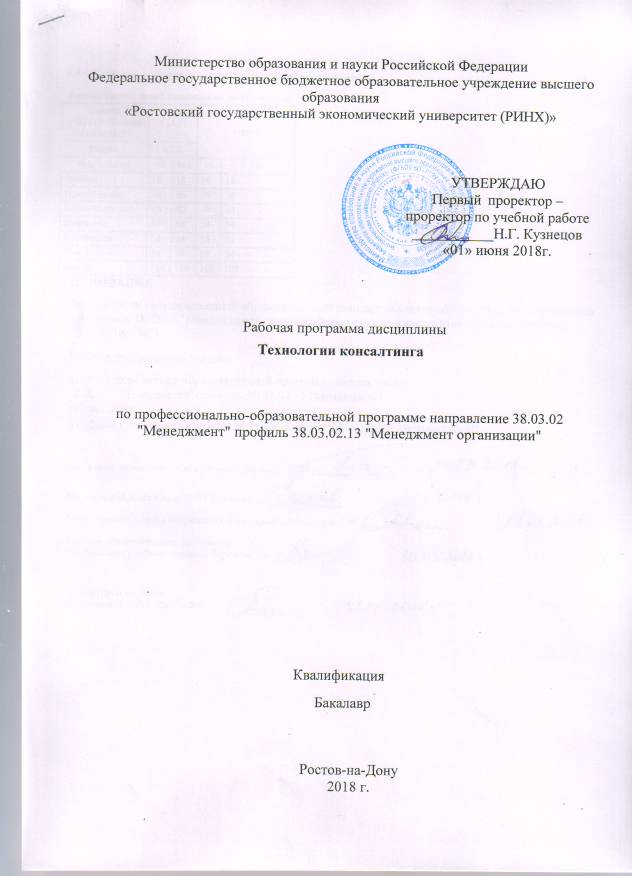 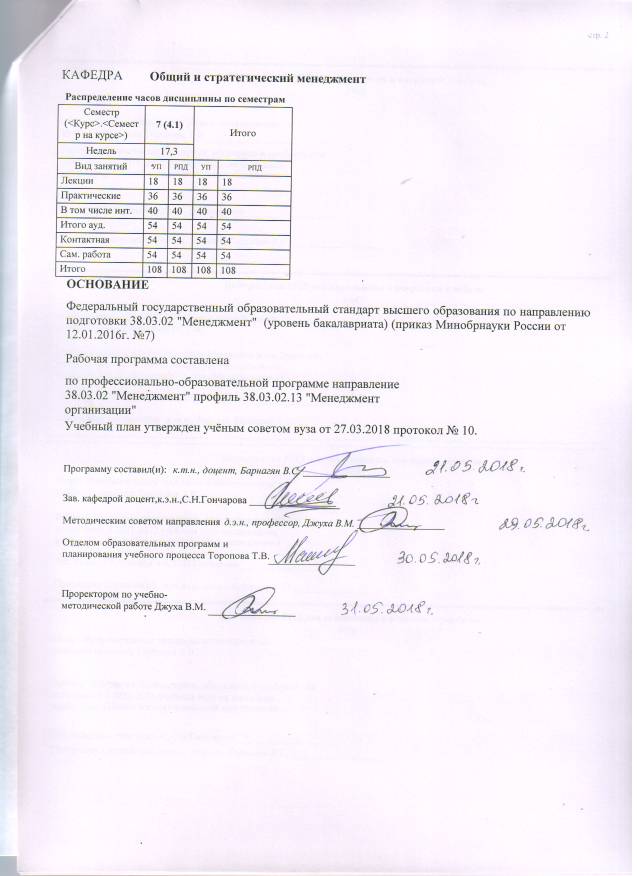 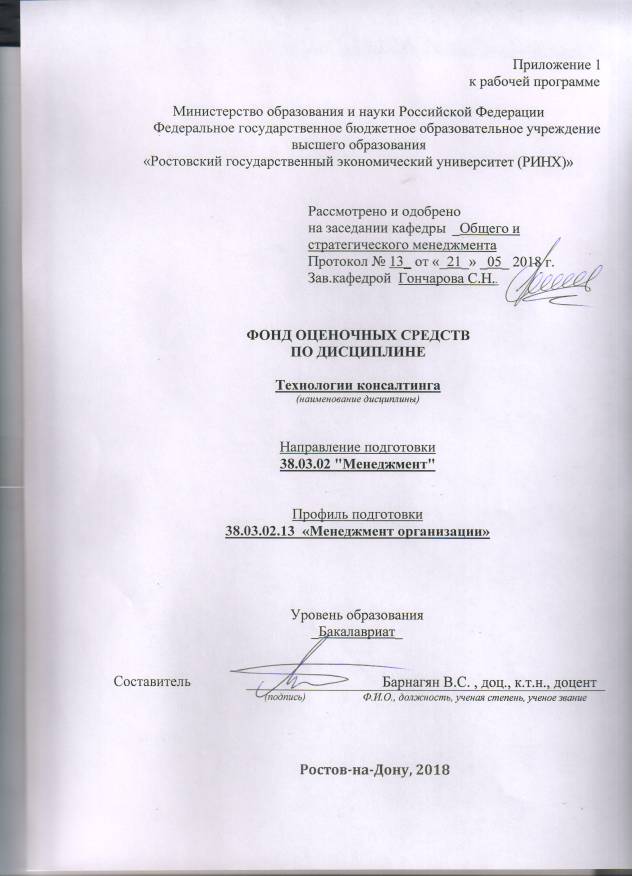 Оглавление1 Перечень компетенций с указанием этапов их формирования в процессе освоения образовательной программы	32 Описание показателей и критериев оценивания компетенций на различных этапах их формирования, описание шкал оценивания	33 Типовые контрольные задания или иные материалы, необходимые для оценки знаний, умений, навыков и (или) опыта деятельности, характеризующих этапы формирования компетенций в процессе освоения образовательной программы	44 Методические материалы, определяющие процедуры оценивания знаний, умений, навыков и (или) опыта деятельности, характеризующих этапы формирования компетенций	41 Перечень компетенций с указанием этапов их формирования в процессе освоения образовательной программыПеречень компетенций с указанием этапов их формирования представлен в п. 3. «Требования к результатам освоения дисциплины» рабочей программы дисциплины.2 Описание показателей икритериев оценивания компетенций на различных этапах их формирования, описание шкал оценивания2.1 Показатели и критерии оценивания компетенций:  2.2 Шкалы оценивания:   Текущий контроль успеваемости и промежуточная аттестация осуществляется в рамках накопительной балльно-рейтинговой системы в 100-балльной шкале:50-100 баллов (зачет)0-49 баллов (незачет)3 Типовые контрольные задания или иные материалы, необходимые для оценки знаний, умений, навыков и (или) опыта деятельности, характеризующих этапы формирования компетенций в процессе освоения образовательной программыМинистерство образования и науки Российской ФедерацииФедеральное государственное бюджетное образовательное учреждение высшего образования«Ростовский государственный экономический университет (РИНХ)»Кафедра Общего и стратегического менеджмента(наименование кафедры)Вопросы к зачетупо дисциплине  «Технологии консалтинга»(наименование дисциплины)Место консалтинга в системе менеджментаДля чего необходимо управленческое консультирование?Основные технологии консалтинга?Чем характеризуется внешнее и внутреннее управленческое консультирование?Что такое групповая динамика?Какие варианты работы с группой Вы знаете. Как они используются на практике?В каких случаях при управленческом консультировании используется фасилитация?В каких случаях групповой динамики используется модерация?В чем отличительные особенности слабо структурированных задач управления?В чем заключается инновационная направленность управленческого консультирования?Какие этапы управленческого консультирования вы знаете?Какие виды организационных патологий Вы знаете. В чем их особенности?В чем особенности метода номинальных групп?Каковы проблемы российского предпринимательства?В чем особенности сценарного метода?Система показателей оценки финансово- хозяйственной деятельности организации? На каком этапе управленческого консультирования может использоваться метафора организации. В чем особенности этого метода?Как строится проблемное поле диагностики?В чем суть метода анализа иерархий?Способ анализа системы управления проектами и выявления ее недостатков?Факторы и направления развития влияния НТП на управленческое консультирование?Методы разработки и реализация стратегии развития фирмы?Каким образом можно выявить недостатки финансового управления?Трехуровневая система направлений реформирования российских предприятий?В чем суть психодраматического анализа?Особенности метода социодрамы?Как рассчитывается оплата консалтинговых услуг?Какие признаки управленческого консультирования Вы знаете?Как внедряются изменения в организации?Как организуется процесс управления изменениями?Что такое изменения?Какие бывают изменения? Что такое Трансляция в организационных изменениях.Анализ организационной структуры клиентной бизнес- организацииМетод «Крестовина»Метод «Узкой базы»Метод «Мозгового штурма»Работа с возражениями.Критерии оценивания:50-100 баллов (зачет)0-49 баллов (незачет)Составитель ________________________ В.С. Барнагян                                                                              (подпись)«____»__________________20     г. Министерство образования и науки Российской ФедерацииФедеральное государственное бюджетное образовательное учреждение высшего образования«Ростовский государственный экономический университет (РИНХ)»Кафедра Общего и стратегического менеджмента(наименование кафедры)Тесты письменные и/или компьютерные*по дисциплине  Технологии консалтинга(наименование дисциплины)1. Банк тестов по модулям и (или) темамМодуль 11. Укажите правильную формулировку:2. Укажите правильную формулировку:  Тенденция: А) Устойчивая характеристика изменения процессов во 					времени                       В) Совместная деятельность консультанта и клиента с целью   				решения определенной задачи		   С) Обнаружение, анализ и синтез фактов, позволяющих 					установить характер состояния организации		   D)	Этап управленческого консультирования, при котором 				консультант сказывает помощь в осуществлении 					предложений и 	корректирует их 3. Укажите правильную формулировку:  Диагноз:   А) Обнаружение, анализ и синтез фактов, позволяющих 				установить характер состояния организации		В) Этап управленческого консультирования, при котором 				консультант сказывает помощь в осуществлении предложений и 		корректирует их		С) Любая форма оказания помощи в отношении содержания или 		структуры задач управления, когда сотрудник помогает решить 			задачи, но сам не отвечает за выполнение работы3. Укажите правильную формулировку:Изменения: А) Совместная деятельность консультанта и клиента с целью 			решения определенной задачи		В) Обнаружение, анализ и синтез фактов, позволяющих 				установить характер состояния организации		С) Этап управленческого консультирования, при котором 				консультант сказывает помощь в осуществлении предложений и 		корректирует их 		D) Заказчик консультационных услуг		E) Появление заметных различий в характеристиках организации 		между t1 и t24. Укажите принципиальные отличия управленческого консультирования от научно-исследовательской работы5. Когда целесообразно приглашать универсалов, а когда специалистов для консалтинга.6. Большая фирма (TR = 5 млрд./мес., B = 0,8 млрд./мес., число работников N = 800 человек) начинает терпеть убытки и  снижение доли рынка на 20%.Собственные усилия не улучшили показатели. Предложено пригласить консультантов: 3 человека по 8 дней, 180$/день * чел. (4320$= 102060  руб./нед.).После 1 встречи консультанты определили возможность прироста прибыли на 10% после внедрения мероприятий, которые будут стоить 20 млн. руб.Стоит ли фирме приглашать консультантов?7. Где и как целесообразно использовать консалтинг в сегодняшних условиях экономики РФ.8. Для чего нужно активное сотрудничество с клиентом для консультанта.9. Какие методы управления изменениями в организации являются основными при использовании технологий консалтинга.10. Определите весовые коэффициенты для матрицы экспертных оценок.11. Как определить корневую проблему для данного графика проблем.                                                 a                            b                                                 C                             d							e12. Консультант выяснил, что: в маркетинге – неправильная ценовая политика, нет прогнозирования рынка, нет анализа рыночной ниши, не определена функция спроса и нет маркетинговой стратегии;Постройте модель проблемной области организации.Составьте таблицу причин, выделив корневые.Разработайте мероприятия по устранению проблем управления.13. Консультант выяснил, что:в управлении персоналом – сотрудники недовольны отсутствием продвижения по службе, плохие условия труда, система заработной платы не стимулирует производительность труда, имеет место выдвижение по родственным связям, прибыль распределяется среди ограниченного круга лиц.Постройте модель проблемной области организации.Составьте таблицу причин, выделив корневые.Разработайте мероприятия по устранению проблем управления.14. Оплата консультационных услуг может осуществляться (выберите правильные):по результатам работыпо тарифной ставкепо затратам времени и материаловпо количеству используемых методов и приемов работыпо участию в прибылипо фиксированной цене15. Сущность игрового метода. Перечислите достоинства и недостатки.16. Каковы этапы метода MНГа) анализ: финансово-производственная деятельности, организационной культуры, системы принятия решений, стиля руководства и принятия решенияб) предварительный этап, рефлексия, агрегирование, ранжированиев) анализ стиля руководства и принятия решения, финансово-производственная деятельность, организационная культура.17.) Пути преодоления сопротивления изменениям в организации:а) диагностика инновационного потенциала организации, 	планирование измененийб) разработка программ вовлечения работников в процессе 	нововведений, обучение персоналав) активизация коллективного мышления, модерация.Модуль 21.  Определите роли консультанта- специалиста (эксперта):(выберите несколько из предлагаемого перечня)Аудитор   ДиагностикИдеологИнноваторРазработчик2.  Определите роли консультанта по проекту:(выберите несколько из предлагаемого перечня)ДиагностикИгротехник (коммуникатор)ИнноваторМетодологПреподаватель3. Назовите этапы консультационного процесса:	а) предварительный, проектный, оргдиагностика, внесение изменений	б) подготовка, диагноз, планирование действий, внедрение, завершениев) оргдиагностика, формирование команды, мотивация персонала, внедрение измененийг) управление производством, маркетинг, сбыт и распределение, финансы и управление, управление кадрами и их отбор4.  Определите роли консультанта по процессу (дженералиста):(выберите несколько из предлагаемого перечня)АудиторИгротехник (коммуникатор)МедиаторФасилитаторРазработчик5. В каких случаях следует приглашать эксперта- консультанта?для организационной диагностики предприятиядля определения корневой проблемыдля реализации измененийдля оценки одного из направлений деятельности организации6.  В каких случаях  целесообразно применение метода номинальных групп (МНГ)?для определения основных проблем организациидля выявления корневой проблемыдля реализации изменений7. Кто использует метод номинальных групп (МНГ)?эксперт- консультантконсультант по проектуконсультант – дженералист8.  В чем заключается консультирование по основным специальностям:
                               - Маркетинг.
                               - Финансы.
                               - Управление персоналом.9.  В процессе диагностики существующей системы управления фирмой широко применяется модель Херси и Бланшара, связывающая стиль руководства (в координатах: ориентация на людей / ориентация на задачи) с уровнем зрелости сотрудников. Если: 1. Вы имеете недостаточно “зрелых” сотрудников, какой стиль лучше применить? 2. Вы имеете творчески настроенных, квалифицированных сотрудников, как Вы должны изменить свой стиль руководства? Обоснуйте.10. Профильный анализ это:	а) использование принципиально новых технологий	б) использование методов управления	в) консультирование проектаг) определение фактических и желаемых результатов деятельности предприятия по основным направлениям управленческой деятельности11. Метод социодрамы это:	а) выработка методических рекомендаций, отчетов, анкет	б) управленческие нововведения	в) управленческие решения	г) технология документооборота	д) прямое сопоставление интересов разных категорий работников в межгрупповом взаимодействии	е) графическое изображение динамической эмоциональной глубинной структуры группы	ж) метод терапии12. Большая фирма (TR = 5 млрд./мес.,  В = 0,8 млрд./мес. число  работников N = 800 человек) начинает терпеть убытки и снижение доли  рынка на 20%. Собственные усилия не улучшили показатели. Предложено пригласить консультантов: 3 человека по 8 дней, 200$ /день* чел. (4800$ = 30 млн.  руб./нед.). После 1 встречи консультанты определили возможность прироста  прибыли на 10% после внедрения мероприятий, которые будут стоить 20 млн. руб.Стоит ли фирме пригласить консультантов?13. Какие параметры перемен относятся к стратегии сокращения:а) избыток товара, более рациональное использование ресурсов;б) размещение новых производств, выход на новый рынок, выпускнового товара;в) уход с рынка, не оперативность работы, прекращение выпуска товара14. Укажите элементы, которые включает в себя организационная диагностика:а) диагностические процедуры, выявление проблемного поля организации;б) объективные методы, интервью, позиционный анализ, анализ стиля управления, диагностика;в) анализ корневых проблем, анализ причин, разработка рекомендацийпо их устранению.15.  Определите патологии строения организации:а) не достижение цели, дисфункция;б) «маятниковые» решения, дублирование организационного порядка;в) господство структуры над функцией, стагнация, бюрократизм.16. Кто использует  сценарный метод?эксперт- консультантконсультант по проектуконсультант – дженералист17 . Основные типы консультирования:а) крупных корпорацийб) экспертное, по проекту, по процессув) экспертноег) процессноед) от результата18.  Какие параметры перемен относятся к стратегии сокращения:а) избыток товара, более рациональное использование ресурсов;б) размещение новых производств, выход на новый рынок, выпускнового товара;в) уход с рынка, не оперативность работы, прекращение выпуска товара.19. Определите, какие задачи решает соответственно: консультант – эксперт (специалист), консультант по проекту консультант по процессу (дженералист), а какие приходятся на долю клиента.Основные типы консультирования. В чем их различие20. Что относится к  объективным методам.	а) экспертные процедуры	б) методы  математического программирования 	в) методы имитационного моделирования 	г) корреляционно – регрессионный анализ4. Критерии оценки: оценка «отлично» выставляется студенту, если правильных ответов - >=85%; оценка хорошо», если правильных ответов от 68 до 84% ; оценка «удовлетворительно» если правильных ответов от 50 до 67%; оценка неудовлетворительно» если правильных ответов менее 49%.  Составитель ________________________ В.С. Барнагян                                                                              (подпись)«____»__________________20     г. Оформление задания для  деловой (ролевой) игрыМинистерство образования и науки Российской ФедерацииФедеральное государственное бюджетное образовательное учреждение высшего образования«Ростовский государственный экономический университет (РИНХ)»Кафедра Общего и стратегического менеджмента(наименование кафедры)Деловая (ролевая) играпо дисциплине  «Технологии консалтинга»(наименование дисциплины)Тест Белбина Тест Белбина состоит из 7 отдельных блоков по 8 вопросов или утверждений, с которыми вы можете согласиться или не согласиться.            На каждый блок у Вас есть 10 очков. Присваивать очки можно не больше, чем 3-м или 4-м утверждениям в блоке. Если Вы согласны с каким-либо утверждением на все 100%, Вы можете отдать ему все 10 очков. При этом одному предложению можно присвоить минимум 2 очка. Проверьте, чтобы сумма всех очков по каждому блоку не превышала 10 баллов. БЛОК 1.   ЧТО  Я  МОГУ  ПРЕДЛОЖИТЬ  КОМАНДЕ: БЛОК 2.     ЧТО ХАРАКТЕРИЗУЕТ МЕНЯ КАК ЧЛЕНА КОМАНДЫ: БЛОК 3.   КОГДА  Я   РАБОТАЮ  С  ДРУГИМИ  НАД  ПРОЕКТОМ:БЛОК 4.       МОЕ ОТНОШЕНИЕ И ИНТЕРЕ К ГРУППОВОЙ РАБОТЕ: БЛОК 5.     Я  ЧУВСТВУЮ УДОВЛЕТВОРЕНИЕ ОТ РАБОТЫ, ПОТОМУ ЧТО:  БЛОК 6.    КОГДА  ЗАДАНИЕ  ТРУДНОЕ  И НЕЗНАКОМОЕ: БЛОК 7.      ПРОБЛЕМЫ, ВОЗНИКАЮЩИЕ ПРИ РАБОТЕ В ГРУППАХ:ПОДСЧЕТ   БАЛЛОВ      Перенесите свои очки из каждого блока опросника в таблицу внизу. Проследите, чтобы общая сумма всех баллов в итоговой строке была равна 70. Если итог не равен 70, пересчитайте, пожалуйста, еще раз, где-то была допущена ошибка.РЕАЛИЗАТОРХарактеристика. Реализаторам присущи практический здравый смысл и  хорошее чувство самоконтроля и дисциплины. Они любят тяжелую работу и преодоление проблем в системном режиме. В большей степени Реализаторы являются типичными личностями, чья верность и интерес совпадают с ценностями Компании. Они менее сконцентрированы  на преследовании собственных интересов. Тем не менее, им может не хватать спонтанности и они могут проявлять жесткость и непреклонность.         Функциональность. Они очень полезны компании благодаря своей надежности и прилежанию. Они добиваются успеха, потому что очень работоспособны и могут четко определить то, что выполнимо и имеет отношение к делу. Говорят, что многие исполнители делают только ту работу, которую хотят делать и пренебрегают заданиями, которые находят неприятными. Реализаторы, наоборот, будут делать то, что необходимо делу. Хорошие Реализаторы часто продвигаются до высоких должностных позиций в управлении благодаря своим хорошим организаторским способностям и компетентности в решении всех важных вопросов.    КООРДИНАТОРХарактеристика. Отличительной чертой Координаторов является способность заставлять других работать над распределенными целями. Зрелый, опытный и уверенный, Координатор охотно раздает поручения. В межличностных отношениях они быстро раскрывают индивидуальные наклонности и таланты и мудро их  используют для достижения целей команды. Они не обязательно самые умные члены команды, это люди с большим кругозором и опытом, пользующиеся общим уважением команды.            Функциональность. Они хорошо себя проявляют, находясь во главе команды людей с различными навыками и характерами. Они лучше работают совместно с коллегами равными по рангу или позиции, чем с сотрудниками более низких  уровней. Их девизом может быть «консультация с контролем». Они верят, что проблему можно решить мирным путем. В некоторых компаниях Координаторы могут вступать в конфликты из-за разности во взглядах с Творцами.ТВОРЕЦХарактеристика. Это люди с высоким уровнем мотивации, неисчерпаемой энергией и великой жаждой достижений. Обычно, это ярко выраженные экстраверты, обладающие сильной напористостью. Им нравится бросать вызов другим, их цель – победа. Им нравиться вести других и подталкивать к действиям. Если возникают препятствия, они быстро находят обходные пути. Своевольные и упрямые, уверенные и напористые, они имеют склонность эмоционально отвечать на любую форму разочарования или крушения планов. Целеустремленные, любящие поспорить. Но им часто не хватает простого человеческого понимания. Их роль самая конкурентная в команде.Функционирование. Они, обычно, становятся хорошими руководителями, благодаря тому, что умеют генерировать действия и успешно работать под давлением. Они умеют легко воодушевлять команду, и очень полезны в группах с разными взглядами, так как способны укротить страсти. Творцы способны парить над проблемами такого рода, продолжая лидировать, не считаясь с ними. Они могут легко провести необходимые изменения и не отказываются от нестандартных решений. Отвечая названию, они пытаются навязывать группе  некоторые образцы или формы поведения и деятельности. Они являются самыми эффективными членами команды, способными гарантировать позитивные действия.ГЕНЕРАТОР ИДЕЙХарактеристика. Генераторы идей являются инноваторами и изобретателями, могут быть очень креативными. Они сеют зерно и идеи, из которых  прорастают большинство разработок и проектов. Обычно они предпочитают работать самостоятельно, отделившись от других членов команды, используя свое воображение и часто следуя  нетрадиционным путем. Имеют склонность быть интровертами и сильно реагируют  как на критику, так и на похвалу. Часто их идеи имеют радикальный характер, и им  не хватает практических усилий. Они независимы, умны и оригинальны, но могут быть слабыми в общении с людьми другого уровня или направления.            Функциональность. Основная функция Генераторов идей – создание новых предложений и решение сложных комплексных проблем. Они очень необходимы на начальных стадиях проектов или когда проект находится под угрозой срыва. Они обычно являются основателями компаний или организаторами новых производств. Тем не менее, большое количество Генераторов идей в одной компании может привести к контр-продуктивности, так как они имеют тенденцию проводить время, укрепляя свои собственные идеи и вступая друг с другом в конфликт.ИССЛЕДОВАТЕЛЬХарактеристика. Исследователи - часто энтузиасты и яркие экстраверты. Они умеют общаться с людьми в компании и за ее пределами. Они рождены для ведения переговоров, исследования новых возможностей и налаживания контактов. Хотя и не являясь генераторами оригинальных идей, они очень легко подхватывают идеи других и развивают их. Они очень легко распознают, что есть в наличии и что еще можно сделать. Их обычно очень тепло принимают в команде благодаря их открытой натуре. Они всегда открыты и любознательны, готовы найти возможности во всем новом. Но, если они не стимулируются другими, их энтузиазм быстро снижается.        Функциональность. Они очень хорошо реагируют и отвечают на новые идеи  и разработки, могут найти ресурсы и вне группы. Они самые подходящие люди для установки внешних контактов и проведения последующих переговоров. Они умеют самостоятельно думать, получая информацию от других.ЭКСПЕРТХарактеристика. Это очень серьезные и предусмотрительные люди с врожденным иммунитетом против чрезмерного энтузиазма. Медлительны в принятии решения, предпочитают хорошо все обдумать. Они способны критически мыслить. Они умеют быть проницательными в суждениях, принимая во внимания все факторы. Эксперты редко ошибаются.       Функциональность. Эксперты наиболее подходят для анализа проблем и оценки идей и предложений. Они хорошо умеют взвешивать все «за» и «против» предложенных вариантов. По сравнению с другими, Эксперты кажутся черствыми, занудными и чрезмерно критичными. Некоторые удивляются, как им удается стать руководителями. Тем не менее, многие Эксперты занимают стратегические посты и преуспевают на должностях высшего ранга. Очень редко удача или срыв дела зависит от принятия спешных решений. Это идеальная «сфера» для Экспертов, людей, которые редко ошибаются и, в конце концов, выигрывают. ДИПЛОМАТХарактеристика. Это люди, пользующиеся наибольшей поддержкой команды. Они очень вежливы, обходительны и общительны. Они умеют быть гибкими и адаптироваться к любой ситуации и разным людям. Дипломаты очень дипломатичны и восприимчивы. Они умеют слушать других и сопереживать, очень популярны в команде. В работе они полагаются на чувствительность, но могут столкнуться с трудностью при принятии решений в срочных и неотложных ситуациях.  Функциональность. Роль Дипломатов состоит в  предотвращение межличностных проблем, появляющихся в команде, и поэтому это позволяет эффективно работать всем ее членам.  Избегая трений, они будут идти длинной дорогой, ради того чтобы обойти их стороной. Они не часто становятся руководителями, тем более, если их непосредственный начальник подчиняется Творцу. Это создает климат, в котором дипломатия и восприимчивость людей этого типа является настоящей находкой для команды, особенно при управленческом стиле, где конфликты могут возникать и должны искусственно пресекаться. Такие люди в качестве руководителя не представляют угрозу не для кого и поэтому всегда желанны для подчиненных. Дипломаты служат своего рода «смазкой» для команды,  а люди в такой обстановке сотрудничают лучше. ИСПОЛНИТЕЛЬХарактеристика. Обладают огромной способностью доводить дело до завершения и обращать внимание на детали. Они никогда не начинают то, что не могут довести до конца. Они мотивируются внутренним беспокойством, хотя часто внешне выглядят спокойными и невозмутимыми. Представители этого типа часто являются интровертами. Им обычно не требуется стимулирование из вне, или побуждения. Они не терпят случайностей.  Не склонны к делегированию, предпочитают  выполнять задания самостоятельно.  Функциональность. Являются незаменимыми   в ситуациях, когда задания требуют сильной концентрированности и высокого уровня аккуратности. Они несут чувство срочности и неотложности в команду и хорошо проводят различные митинги. Хорошо справляются с управлением, благодаря своему стремлению к высшим стандартам, своей аккуратности, точности, вниманию к деталям и умению завершать начатое дело.СПЕЦИАЛИСТ
        Характеристика. Это посвященные личности, которые гордятся приобретенными техническими навыками и умениями в узкой области. Их приоритетами являются предоставление профессиональных услуг, содействие и продвижение в своей сфере деятельности. Проявляя  профессионализм в своем предмете, они редко интересуются делами других. Возможно, они станут экспертами, следуя своим стандартам и работая над узким кругом специфических проблем. Вообще, немного людей, беззаветно преданных своему делу  и стремящихся стать первоклассными специалистами.   Функциональность. Специалисты играют свою специфическую роль в команде, благодаря своим редкостным навыкам, на которых и базируется сервис или производство компании. Будучи руководителями, они пользуются уважением, так как знают намного больше о своем предмете, чем кто-либо еще и обычно вынуждены принимать решение, опираясь на свой глубокий опыт.Роли в команде по БелбинуНЕСОВЕРШЕННЫЕ ЛЮДИ МОГУТ СОЗДАТЬ СОВЕРШЕННУЮ КОМАНДУ.Критерии оценивания:   - оценка «зачтено» выставляется группе (студенту), если  задача решена; - оценка «не зачтено» в противном случае.  Составитель ________________________ В.С. Барнагян                                                                              (подпись)«____»__________________20     г. Министерство образования и науки Российской ФедерацииФедеральное государственное бюджетное образовательное учреждение высшего образования«Ростовский государственный экономический университет (РИНХ)»Кафедра Общего и стратегического менеджмента(наименование кафедры)Кейс-задачапо дисциплине  Технологии консалтинга_(наименование дисциплины)Решение слабоструктурированных задач управленияЗадание(я): - Разбиться на подгруппы;- Выбрать объект и сформулировать проблему;  - Составить список базовых видов продукции; - Определить учетные единицы измерения; - Сформулировать базовые виды продукции;- Определить перспективные виды продукции;- Решить слабоструктурированную задачу объектным и критериальным  способами. - Представить результаты индивидуальных и групповых оценок.Инструкция и/или методические рекомендации по выполнениюПРИМЕР, ООО “Дженерал Фермс”Базовый вид продукции: сметана, кисломолочные продукты и масло сл.Перспективные виды продукции: сметана, творог, кефир, масло.Таблица 1 Объектный способ решения.Таблица 2  Критериальный способВывод: кефир, масло, сметана в перспективе. Творог в развитии.Критерии оценки: - оценка «зачтено» выставляется студенту, если  результаты использования первого и второго метода совпадают; - оценка «не зачтено» в противном случае.  Составитель ________________________ В.С. Барнагян                                                                                                                (подпись)«____»__________________20     г. 4 Методические материалы, определяющие процедуры оценивания знаний, умений, навыков и (или) опыта деятельности, характеризующих этапы формирования компетенцийПроцедуры оценивания включают в себя текущий контроль и промежуточную аттестацию.Текущий контрольуспеваемости проводится с использованием оценочных средств, представленных в п. 3 данного приложения.Результаты текущего контроля доводятся до сведения студентов до промежуточной аттестации.	Промежуточная аттестация проводится в форме зачета Зачет проводится по окончании теоретического обучения до начала экзаменационной сессии.Результаты аттестации заносятся в ведомость и зачетную книжку студента. Студенты, не прошедшие промежуточную аттестацию по графику сессии, должны ликвидировать задолженность в установленном порядке. 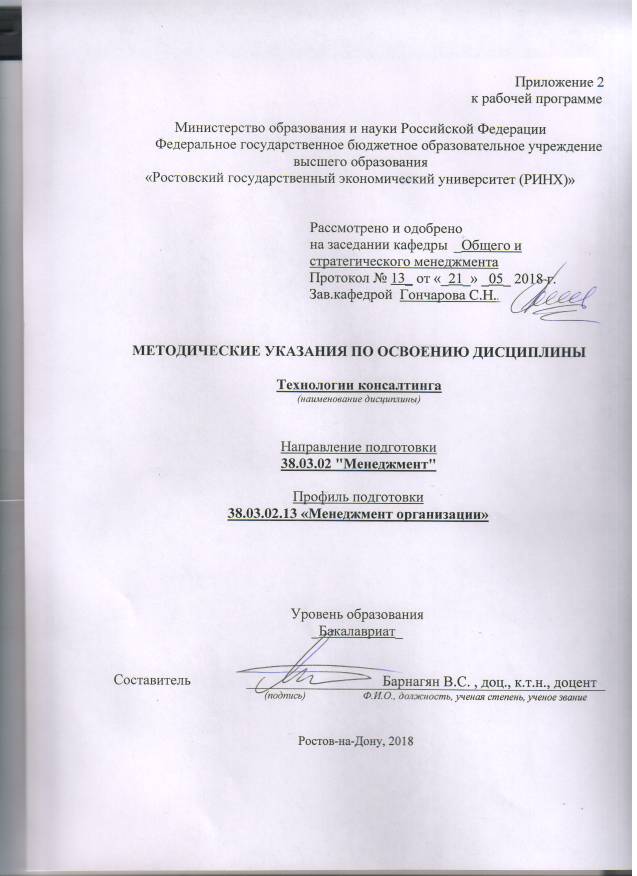 Методические  указания  по  освоению  дисциплины  «Технологии консалтинга»  адресованы  студентам  всех форм обучения.  Учебным планом по направлению подготовки «Менеджмент» предусмотрены следующие виды занятий:- лекции;- практические занятия;В ходе лекционных занятий рассматриваются: Оргдиагностика общая и частная. Понятие "организационная проблема". Способы формирования проблем организации. Процедуры перехода от трудностей к проблемам. Работа с высказываниями, распорядительной документацией, наблюдение совещаний. Определение корневой проблемы. Панорама методов решения сложных проблем. Методы, направленные на активизацию использования интуиции и опыта специалистов. Изучение тенденций и первопричин методом контент-анализа.Методы экспертных оценок, их области применения и постулаты. Организация и оценки сложных экспертиз, анкетные опросы, наблюдения. Методики проведения экспертных процедур.Укрупненная оценка бизнес-проекта, методы «крестовина», «узкой базы».Оценка преимуществ, получаемых клиентом. Оценка процесса консультирования. Система критериев эффективности оргконсультирования.Предварительное обследование, подписание договора с клиентной бизнес- организацией, оргдиагностика, пути разработки мероприятий по совершенствованию бизнес-проекта.Виды и роли консультантов, основные задачи, решаемы при управлении проектами. Роли консультантов. Содержательные и организационные аспекты условных ролей, выполняемых в процессе консалтинга.Предмет учебной дисциплины,  основное содержание, структура и последовательность изложения материала. Взаимосвязь тем с целями и задачами дисциплины. Методические материалы и рекомендации.В ходе практических занятий углубляются и закрепляются знания студентов  по  ряду  рассмотренных  на  лекциях  вопросов,  развиваются навыки : Подписания договора с клиентной бизнес-организацией. Укрупненной оценки бизнес-проекта, методы «крестовина», «узкой базы» на примерах. Планирования и осуществления изменений в организации.При подготовке к практическим занятиям каждый студент должен:  – изучить рекомендованную учебную литературу;  – изучить конспекты лекций;  – подготовить ответы на все вопросы по изучаемой теме;  –письменно решить домашнее задание, рекомендованные преподавателем при изучении каждой темы.    По согласованию с  преподавателем  студент  может  подготовить реферат, доклад или сообщение по теме занятия. В процессе подготовки к практическим занятиям студенты  могут  воспользоваться  консультациями преподавателя.  Вопросы, не  рассмотренные  на  лекциях  и  практических занятиях, должны  быть  изучены  студентами  в  ходе  самостоятельной  работы. Контроль  самостоятельной  работы  студентов  над  учебной  программой курса  осуществляется  в  ходе   занятий методом  устного опроса  или  посредством  тестирования.  В  ходе  самостоятельной  работы  каждый  студент  обязан  прочитать  основную  и  по  возможности  дополнительную  литературу  по  изучаемой  теме,  дополнить  конспекты лекций  недостающим  материалом,  выписками  из  рекомендованных первоисточников.  Выделить  непонятные  термины,  найти  их  значение  в энциклопедических словарях.  При  реализации  различных  видов  учебной  работы  используются разнообразные (в т.ч. интерактивные) методы обучения, в частности:- интерактивная доска для подготовки и проведения лекционных и семинарских занятий;  -  размещение  материалов  курса  в системе дистанционного обучения Для подготовки к занятиям, текущему контролю и промежуточной аттестации  студенты  могут  воспользоваться электронной библиотекой ВУЗаhttp://library.rsue.ru/ . Также обучающиеся могут  взять  на  дом необходимую  литературу  на  абонементе  вузовской библиотеки или воспользоваться читальными залами вуза.  УП: 38.03.02.13_1.plxУП: 38.03.02.13_1.plxУП: 38.03.02.13_1.plxстр. 3стр. 3Визирование РПД для исполнения в очередном учебном годуВизирование РПД для исполнения в очередном учебном годуОтдел образовательных программ и планирования учебного процесса Торопова Т.В. __________Рабочая программа пересмотрена, обсуждена и одобрена для исполнения в 2019-2020 учебном году на заседании кафедры Общий и стратегический менеджментЗав. кафедрой доцент,к.э.н.,С.Н.Гончарова _________________Программу составил(и):  к.т.н., доцент, Барнагян В.С. _________________Отдел образовательных программ и планирования учебного процесса Торопова Т.В. __________Рабочая программа пересмотрена, обсуждена и одобрена для исполнения в 2019-2020 учебном году на заседании кафедры Общий и стратегический менеджментЗав. кафедрой доцент,к.э.н.,С.Н.Гончарова _________________Программу составил(и):  к.т.н., доцент, Барнагян В.С. _________________Отдел образовательных программ и планирования учебного процесса Торопова Т.В. __________Рабочая программа пересмотрена, обсуждена и одобрена для исполнения в 2019-2020 учебном году на заседании кафедры Общий и стратегический менеджментЗав. кафедрой доцент,к.э.н.,С.Н.Гончарова _________________Программу составил(и):  к.т.н., доцент, Барнагян В.С. _________________Отдел образовательных программ и планирования учебного процесса Торопова Т.В. __________Рабочая программа пересмотрена, обсуждена и одобрена для исполнения в 2019-2020 учебном году на заседании кафедры Общий и стратегический менеджментЗав. кафедрой доцент,к.э.н.,С.Н.Гончарова _________________Программу составил(и):  к.т.н., доцент, Барнагян В.С. _________________Отдел образовательных программ и планирования учебного процесса Торопова Т.В. __________Рабочая программа пересмотрена, обсуждена и одобрена для исполнения в 2019-2020 учебном году на заседании кафедры Общий и стратегический менеджментЗав. кафедрой доцент,к.э.н.,С.Н.Гончарова _________________Программу составил(и):  к.т.н., доцент, Барнагян В.С. _________________Визирование РПД для исполнения в очередном учебном годуВизирование РПД для исполнения в очередном учебном годуОтдел образовательных программ и планирования учебного процесса Торопова Т.В. __________Рабочая программа пересмотрена, обсуждена и одобрена для исполнения в 2020-2021 учебном году на заседании кафедры Общий и стратегический менеджментЗав. кафедрой доцент,к.э.н.,С.Н.Гончарова _________________Программу составил(и):  к.т.н., доцент, Барнагян В.С. _________________Отдел образовательных программ и планирования учебного процесса Торопова Т.В. __________Рабочая программа пересмотрена, обсуждена и одобрена для исполнения в 2020-2021 учебном году на заседании кафедры Общий и стратегический менеджментЗав. кафедрой доцент,к.э.н.,С.Н.Гончарова _________________Программу составил(и):  к.т.н., доцент, Барнагян В.С. _________________Отдел образовательных программ и планирования учебного процесса Торопова Т.В. __________Рабочая программа пересмотрена, обсуждена и одобрена для исполнения в 2020-2021 учебном году на заседании кафедры Общий и стратегический менеджментЗав. кафедрой доцент,к.э.н.,С.Н.Гончарова _________________Программу составил(и):  к.т.н., доцент, Барнагян В.С. _________________Отдел образовательных программ и планирования учебного процесса Торопова Т.В. __________Рабочая программа пересмотрена, обсуждена и одобрена для исполнения в 2020-2021 учебном году на заседании кафедры Общий и стратегический менеджментЗав. кафедрой доцент,к.э.н.,С.Н.Гончарова _________________Программу составил(и):  к.т.н., доцент, Барнагян В.С. _________________Отдел образовательных программ и планирования учебного процесса Торопова Т.В. __________Рабочая программа пересмотрена, обсуждена и одобрена для исполнения в 2020-2021 учебном году на заседании кафедры Общий и стратегический менеджментЗав. кафедрой доцент,к.э.н.,С.Н.Гончарова _________________Программу составил(и):  к.т.н., доцент, Барнагян В.С. _________________Визирование РПД для исполнения в очередном учебном годуВизирование РПД для исполнения в очередном учебном годуОтдел образовательных программ и планирования учебного процесса Торопова Т.В. __________Рабочая программа пересмотрена, обсуждена и одобрена для исполнения в 2021-2022 учебном году на заседании кафедры Общий и стратегический менеджментЗав. кафедрой: доцент,к.э.н.,С.Н.Гончарова _________________Программу составил(и):  к.т.н., доцент, Барнагян В.С. _________________Отдел образовательных программ и планирования учебного процесса Торопова Т.В. __________Рабочая программа пересмотрена, обсуждена и одобрена для исполнения в 2021-2022 учебном году на заседании кафедры Общий и стратегический менеджментЗав. кафедрой: доцент,к.э.н.,С.Н.Гончарова _________________Программу составил(и):  к.т.н., доцент, Барнагян В.С. _________________Отдел образовательных программ и планирования учебного процесса Торопова Т.В. __________Рабочая программа пересмотрена, обсуждена и одобрена для исполнения в 2021-2022 учебном году на заседании кафедры Общий и стратегический менеджментЗав. кафедрой: доцент,к.э.н.,С.Н.Гончарова _________________Программу составил(и):  к.т.н., доцент, Барнагян В.С. _________________Отдел образовательных программ и планирования учебного процесса Торопова Т.В. __________Рабочая программа пересмотрена, обсуждена и одобрена для исполнения в 2021-2022 учебном году на заседании кафедры Общий и стратегический менеджментЗав. кафедрой: доцент,к.э.н.,С.Н.Гончарова _________________Программу составил(и):  к.т.н., доцент, Барнагян В.С. _________________Отдел образовательных программ и планирования учебного процесса Торопова Т.В. __________Рабочая программа пересмотрена, обсуждена и одобрена для исполнения в 2021-2022 учебном году на заседании кафедры Общий и стратегический менеджментЗав. кафедрой: доцент,к.э.н.,С.Н.Гончарова _________________Программу составил(и):  к.т.н., доцент, Барнагян В.С. _________________Визирование РПД для исполнения в очередном учебном годуВизирование РПД для исполнения в очередном учебном годуОтдел образовательных программ и планирования учебного процесса Торопова Т.В. __________Рабочая программа пересмотрена, обсуждена и одобрена для исполнения в 2022-2023 учебном году на заседании кафедры Общий и стратегический менеджментЗав. кафедрой: доцент,к.э.н.,С.Н.Гончарова _________________Программу составил(и):  к.т.н., доцент, Барнагян В.С. _________________Отдел образовательных программ и планирования учебного процесса Торопова Т.В. __________Рабочая программа пересмотрена, обсуждена и одобрена для исполнения в 2022-2023 учебном году на заседании кафедры Общий и стратегический менеджментЗав. кафедрой: доцент,к.э.н.,С.Н.Гончарова _________________Программу составил(и):  к.т.н., доцент, Барнагян В.С. _________________Отдел образовательных программ и планирования учебного процесса Торопова Т.В. __________Рабочая программа пересмотрена, обсуждена и одобрена для исполнения в 2022-2023 учебном году на заседании кафедры Общий и стратегический менеджментЗав. кафедрой: доцент,к.э.н.,С.Н.Гончарова _________________Программу составил(и):  к.т.н., доцент, Барнагян В.С. _________________Отдел образовательных программ и планирования учебного процесса Торопова Т.В. __________Рабочая программа пересмотрена, обсуждена и одобрена для исполнения в 2022-2023 учебном году на заседании кафедры Общий и стратегический менеджментЗав. кафедрой: доцент,к.э.н.,С.Н.Гончарова _________________Программу составил(и):  к.т.н., доцент, Барнагян В.С. _________________Отдел образовательных программ и планирования учебного процесса Торопова Т.В. __________Рабочая программа пересмотрена, обсуждена и одобрена для исполнения в 2022-2023 учебном году на заседании кафедры Общий и стратегический менеджментЗав. кафедрой: доцент,к.э.н.,С.Н.Гончарова _________________Программу составил(и):  к.т.н., доцент, Барнагян В.С. _________________УП: 38.03.02.13_1.plxУП: 38.03.02.13_1.plxУП: 38.03.02.13_1.plxУП: 38.03.02.13_1.plxУП: 38.03.02.13_1.plxстр. 41. ЦЕЛИ ОСВОЕНИЯ ДИСЦИПЛИНЫ1. ЦЕЛИ ОСВОЕНИЯ ДИСЦИПЛИНЫ1. ЦЕЛИ ОСВОЕНИЯ ДИСЦИПЛИНЫ1. ЦЕЛИ ОСВОЕНИЯ ДИСЦИПЛИНЫ1. ЦЕЛИ ОСВОЕНИЯ ДИСЦИПЛИНЫ1. ЦЕЛИ ОСВОЕНИЯ ДИСЦИПЛИНЫ1. ЦЕЛИ ОСВОЕНИЯ ДИСЦИПЛИНЫ1. ЦЕЛИ ОСВОЕНИЯ ДИСЦИПЛИНЫ1. ЦЕЛИ ОСВОЕНИЯ ДИСЦИПЛИНЫ1. ЦЕЛИ ОСВОЕНИЯ ДИСЦИПЛИНЫ1. ЦЕЛИ ОСВОЕНИЯ ДИСЦИПЛИНЫ1. ЦЕЛИ ОСВОЕНИЯ ДИСЦИПЛИНЫ1.1Цели освоения дисциплины: дать основы знаний по технологиям консалтинга, основным этапам деятельности консультанта по управлению, методам и моделям работы в процессе  осуществления консалтинга, направленным на повышение эффективности функционирования организации.Цели освоения дисциплины: дать основы знаний по технологиям консалтинга, основным этапам деятельности консультанта по управлению, методам и моделям работы в процессе  осуществления консалтинга, направленным на повышение эффективности функционирования организации.Цели освоения дисциплины: дать основы знаний по технологиям консалтинга, основным этапам деятельности консультанта по управлению, методам и моделям работы в процессе  осуществления консалтинга, направленным на повышение эффективности функционирования организации.Цели освоения дисциплины: дать основы знаний по технологиям консалтинга, основным этапам деятельности консультанта по управлению, методам и моделям работы в процессе  осуществления консалтинга, направленным на повышение эффективности функционирования организации.Цели освоения дисциплины: дать основы знаний по технологиям консалтинга, основным этапам деятельности консультанта по управлению, методам и моделям работы в процессе  осуществления консалтинга, направленным на повышение эффективности функционирования организации.Цели освоения дисциплины: дать основы знаний по технологиям консалтинга, основным этапам деятельности консультанта по управлению, методам и моделям работы в процессе  осуществления консалтинга, направленным на повышение эффективности функционирования организации.Цели освоения дисциплины: дать основы знаний по технологиям консалтинга, основным этапам деятельности консультанта по управлению, методам и моделям работы в процессе  осуществления консалтинга, направленным на повышение эффективности функционирования организации.Цели освоения дисциплины: дать основы знаний по технологиям консалтинга, основным этапам деятельности консультанта по управлению, методам и моделям работы в процессе  осуществления консалтинга, направленным на повышение эффективности функционирования организации.Цели освоения дисциплины: дать основы знаний по технологиям консалтинга, основным этапам деятельности консультанта по управлению, методам и моделям работы в процессе  осуществления консалтинга, направленным на повышение эффективности функционирования организации.Цели освоения дисциплины: дать основы знаний по технологиям консалтинга, основным этапам деятельности консультанта по управлению, методам и моделям работы в процессе  осуществления консалтинга, направленным на повышение эффективности функционирования организации.Цели освоения дисциплины: дать основы знаний по технологиям консалтинга, основным этапам деятельности консультанта по управлению, методам и моделям работы в процессе  осуществления консалтинга, направленным на повышение эффективности функционирования организации.1.2Задачи: научить обучающихся разрабатывать технологии консалтинга обеспечивающих повышение эффективности деятельности организации, умению моделировать бизнес-процессы и использовать методы их реорганизации.Задачи: научить обучающихся разрабатывать технологии консалтинга обеспечивающих повышение эффективности деятельности организации, умению моделировать бизнес-процессы и использовать методы их реорганизации.Задачи: научить обучающихся разрабатывать технологии консалтинга обеспечивающих повышение эффективности деятельности организации, умению моделировать бизнес-процессы и использовать методы их реорганизации.Задачи: научить обучающихся разрабатывать технологии консалтинга обеспечивающих повышение эффективности деятельности организации, умению моделировать бизнес-процессы и использовать методы их реорганизации.Задачи: научить обучающихся разрабатывать технологии консалтинга обеспечивающих повышение эффективности деятельности организации, умению моделировать бизнес-процессы и использовать методы их реорганизации.Задачи: научить обучающихся разрабатывать технологии консалтинга обеспечивающих повышение эффективности деятельности организации, умению моделировать бизнес-процессы и использовать методы их реорганизации.Задачи: научить обучающихся разрабатывать технологии консалтинга обеспечивающих повышение эффективности деятельности организации, умению моделировать бизнес-процессы и использовать методы их реорганизации.Задачи: научить обучающихся разрабатывать технологии консалтинга обеспечивающих повышение эффективности деятельности организации, умению моделировать бизнес-процессы и использовать методы их реорганизации.Задачи: научить обучающихся разрабатывать технологии консалтинга обеспечивающих повышение эффективности деятельности организации, умению моделировать бизнес-процессы и использовать методы их реорганизации.Задачи: научить обучающихся разрабатывать технологии консалтинга обеспечивающих повышение эффективности деятельности организации, умению моделировать бизнес-процессы и использовать методы их реорганизации.Задачи: научить обучающихся разрабатывать технологии консалтинга обеспечивающих повышение эффективности деятельности организации, умению моделировать бизнес-процессы и использовать методы их реорганизации.2. МЕСТО ДИСЦИПЛИНЫ В СТРУКТУРЕ ОБРАЗОВАТЕЛЬНОЙ ПРОГРАММЫ2. МЕСТО ДИСЦИПЛИНЫ В СТРУКТУРЕ ОБРАЗОВАТЕЛЬНОЙ ПРОГРАММЫ2. МЕСТО ДИСЦИПЛИНЫ В СТРУКТУРЕ ОБРАЗОВАТЕЛЬНОЙ ПРОГРАММЫ2. МЕСТО ДИСЦИПЛИНЫ В СТРУКТУРЕ ОБРАЗОВАТЕЛЬНОЙ ПРОГРАММЫ2. МЕСТО ДИСЦИПЛИНЫ В СТРУКТУРЕ ОБРАЗОВАТЕЛЬНОЙ ПРОГРАММЫ2. МЕСТО ДИСЦИПЛИНЫ В СТРУКТУРЕ ОБРАЗОВАТЕЛЬНОЙ ПРОГРАММЫ2. МЕСТО ДИСЦИПЛИНЫ В СТРУКТУРЕ ОБРАЗОВАТЕЛЬНОЙ ПРОГРАММЫ2. МЕСТО ДИСЦИПЛИНЫ В СТРУКТУРЕ ОБРАЗОВАТЕЛЬНОЙ ПРОГРАММЫ2. МЕСТО ДИСЦИПЛИНЫ В СТРУКТУРЕ ОБРАЗОВАТЕЛЬНОЙ ПРОГРАММЫ2. МЕСТО ДИСЦИПЛИНЫ В СТРУКТУРЕ ОБРАЗОВАТЕЛЬНОЙ ПРОГРАММЫ2. МЕСТО ДИСЦИПЛИНЫ В СТРУКТУРЕ ОБРАЗОВАТЕЛЬНОЙ ПРОГРАММЫ2. МЕСТО ДИСЦИПЛИНЫ В СТРУКТУРЕ ОБРАЗОВАТЕЛЬНОЙ ПРОГРАММЫЦикл (раздел) ООП:Цикл (раздел) ООП:Цикл (раздел) ООП:Б1.В.ДВ.02Б1.В.ДВ.02Б1.В.ДВ.02Б1.В.ДВ.02Б1.В.ДВ.02Б1.В.ДВ.02Б1.В.ДВ.02Б1.В.ДВ.02Б1.В.ДВ.022.1Требования к предварительной подготовке обучающегося:Требования к предварительной подготовке обучающегося:Требования к предварительной подготовке обучающегося:Требования к предварительной подготовке обучающегося:Требования к предварительной подготовке обучающегося:Требования к предварительной подготовке обучающегося:Требования к предварительной подготовке обучающегося:Требования к предварительной подготовке обучающегося:Требования к предварительной подготовке обучающегося:Требования к предварительной подготовке обучающегося:Требования к предварительной подготовке обучающегося:2.1.1Необходимыми условиями для успешного освоения дисциплины являются навыки, знания и умения, полученные в результате изучения дисциплин:Необходимыми условиями для успешного освоения дисциплины являются навыки, знания и умения, полученные в результате изучения дисциплин:Необходимыми условиями для успешного освоения дисциплины являются навыки, знания и умения, полученные в результате изучения дисциплин:Необходимыми условиями для успешного освоения дисциплины являются навыки, знания и умения, полученные в результате изучения дисциплин:Необходимыми условиями для успешного освоения дисциплины являются навыки, знания и умения, полученные в результате изучения дисциплин:Необходимыми условиями для успешного освоения дисциплины являются навыки, знания и умения, полученные в результате изучения дисциплин:Необходимыми условиями для успешного освоения дисциплины являются навыки, знания и умения, полученные в результате изучения дисциплин:Необходимыми условиями для успешного освоения дисциплины являются навыки, знания и умения, полученные в результате изучения дисциплин:Необходимыми условиями для успешного освоения дисциплины являются навыки, знания и умения, полученные в результате изучения дисциплин:Необходимыми условиями для успешного освоения дисциплины являются навыки, знания и умения, полученные в результате изучения дисциплин:Необходимыми условиями для успешного освоения дисциплины являются навыки, знания и умения, полученные в результате изучения дисциплин:2.1.2Введение в менеджмент организацииВведение в менеджмент организацииВведение в менеджмент организацииВведение в менеджмент организацииВведение в менеджмент организацииВведение в менеджмент организацииВведение в менеджмент организацииВведение в менеджмент организацииВведение в менеджмент организацииВведение в менеджмент организацииВведение в менеджмент организации2.1.3Введение в специальностьВведение в специальностьВведение в специальностьВведение в специальностьВведение в специальностьВведение в специальностьВведение в специальностьВведение в специальностьВведение в специальностьВведение в специальностьВведение в специальность2.1.4Методы принятия управленческих решенийМетоды принятия управленческих решенийМетоды принятия управленческих решенийМетоды принятия управленческих решенийМетоды принятия управленческих решенийМетоды принятия управленческих решенийМетоды принятия управленческих решенийМетоды принятия управленческих решенийМетоды принятия управленческих решенийМетоды принятия управленческих решенийМетоды принятия управленческих решений2.1.5Теория организацииТеория организацииТеория организацииТеория организацииТеория организацииТеория организацииТеория организацииТеория организацииТеория организацииТеория организацииТеория организации2.1.6Общий и стратегический менеджментОбщий и стратегический менеджментОбщий и стратегический менеджментОбщий и стратегический менеджментОбщий и стратегический менеджментОбщий и стратегический менеджментОбщий и стратегический менеджментОбщий и стратегический менеджментОбщий и стратегический менеджментОбщий и стратегический менеджментОбщий и стратегический менеджмент2.2Дисциплины и практики, для которых освоение данной дисциплины (модуля) необходимо как предшествующее:Дисциплины и практики, для которых освоение данной дисциплины (модуля) необходимо как предшествующее:Дисциплины и практики, для которых освоение данной дисциплины (модуля) необходимо как предшествующее:Дисциплины и практики, для которых освоение данной дисциплины (модуля) необходимо как предшествующее:Дисциплины и практики, для которых освоение данной дисциплины (модуля) необходимо как предшествующее:Дисциплины и практики, для которых освоение данной дисциплины (модуля) необходимо как предшествующее:Дисциплины и практики, для которых освоение данной дисциплины (модуля) необходимо как предшествующее:Дисциплины и практики, для которых освоение данной дисциплины (модуля) необходимо как предшествующее:Дисциплины и практики, для которых освоение данной дисциплины (модуля) необходимо как предшествующее:Дисциплины и практики, для которых освоение данной дисциплины (модуля) необходимо как предшествующее:Дисциплины и практики, для которых освоение данной дисциплины (модуля) необходимо как предшествующее:2.2.1Прикладные методы в управленииПрикладные методы в управленииПрикладные методы в управленииПрикладные методы в управленииПрикладные методы в управленииПрикладные методы в управленииПрикладные методы в управленииПрикладные методы в управленииПрикладные методы в управленииПрикладные методы в управленииПрикладные методы в управлении2.2.2Управление организационными изменениямиУправление организационными изменениямиУправление организационными изменениямиУправление организационными изменениямиУправление организационными изменениямиУправление организационными изменениямиУправление организационными изменениямиУправление организационными изменениямиУправление организационными изменениямиУправление организационными изменениямиУправление организационными изменениями2.2.3Управленческое консультированиеУправленческое консультированиеУправленческое консультированиеУправленческое консультированиеУправленческое консультированиеУправленческое консультированиеУправленческое консультированиеУправленческое консультированиеУправленческое консультированиеУправленческое консультированиеУправленческое консультирование2.2.4Управление знаниямиУправление знаниямиУправление знаниямиУправление знаниямиУправление знаниямиУправление знаниямиУправление знаниямиУправление знаниямиУправление знаниямиУправление знаниямиУправление знаниями2.2.5Презентационные технологии и управление переговорамиПрезентационные технологии и управление переговорамиПрезентационные технологии и управление переговорамиПрезентационные технологии и управление переговорамиПрезентационные технологии и управление переговорамиПрезентационные технологии и управление переговорамиПрезентационные технологии и управление переговорамиПрезентационные технологии и управление переговорамиПрезентационные технологии и управление переговорамиПрезентационные технологии и управление переговорамиПрезентационные технологии и управление переговорами2.2.6Управление рискамиУправление рискамиУправление рискамиУправление рискамиУправление рискамиУправление рискамиУправление рискамиУправление рискамиУправление рискамиУправление рискамиУправление рисками3. ТРЕБОВАНИЯ К РЕЗУЛЬТАТАМ ОСВОЕНИЯ ДИСЦИПЛИНЫ3. ТРЕБОВАНИЯ К РЕЗУЛЬТАТАМ ОСВОЕНИЯ ДИСЦИПЛИНЫ3. ТРЕБОВАНИЯ К РЕЗУЛЬТАТАМ ОСВОЕНИЯ ДИСЦИПЛИНЫ3. ТРЕБОВАНИЯ К РЕЗУЛЬТАТАМ ОСВОЕНИЯ ДИСЦИПЛИНЫ3. ТРЕБОВАНИЯ К РЕЗУЛЬТАТАМ ОСВОЕНИЯ ДИСЦИПЛИНЫ3. ТРЕБОВАНИЯ К РЕЗУЛЬТАТАМ ОСВОЕНИЯ ДИСЦИПЛИНЫ3. ТРЕБОВАНИЯ К РЕЗУЛЬТАТАМ ОСВОЕНИЯ ДИСЦИПЛИНЫ3. ТРЕБОВАНИЯ К РЕЗУЛЬТАТАМ ОСВОЕНИЯ ДИСЦИПЛИНЫ3. ТРЕБОВАНИЯ К РЕЗУЛЬТАТАМ ОСВОЕНИЯ ДИСЦИПЛИНЫ3. ТРЕБОВАНИЯ К РЕЗУЛЬТАТАМ ОСВОЕНИЯ ДИСЦИПЛИНЫ3. ТРЕБОВАНИЯ К РЕЗУЛЬТАТАМ ОСВОЕНИЯ ДИСЦИПЛИНЫ3. ТРЕБОВАНИЯ К РЕЗУЛЬТАТАМ ОСВОЕНИЯ ДИСЦИПЛИНЫПК-6: способностью участвовать в управлении проектом, программой внедрения технологических и продуктовых инноваций или программой организационных измененийПК-6: способностью участвовать в управлении проектом, программой внедрения технологических и продуктовых инноваций или программой организационных измененийПК-6: способностью участвовать в управлении проектом, программой внедрения технологических и продуктовых инноваций или программой организационных измененийПК-6: способностью участвовать в управлении проектом, программой внедрения технологических и продуктовых инноваций или программой организационных измененийПК-6: способностью участвовать в управлении проектом, программой внедрения технологических и продуктовых инноваций или программой организационных измененийПК-6: способностью участвовать в управлении проектом, программой внедрения технологических и продуктовых инноваций или программой организационных измененийПК-6: способностью участвовать в управлении проектом, программой внедрения технологических и продуктовых инноваций или программой организационных измененийПК-6: способностью участвовать в управлении проектом, программой внедрения технологических и продуктовых инноваций или программой организационных измененийПК-6: способностью участвовать в управлении проектом, программой внедрения технологических и продуктовых инноваций или программой организационных измененийПК-6: способностью участвовать в управлении проектом, программой внедрения технологических и продуктовых инноваций или программой организационных измененийПК-6: способностью участвовать в управлении проектом, программой внедрения технологических и продуктовых инноваций или программой организационных измененийПК-6: способностью участвовать в управлении проектом, программой внедрения технологических и продуктовых инноваций или программой организационных измененийЗнать:Знать:Знать:Знать:Знать:Знать:Знать:Знать:Знать:Знать:Знать:Знать:Методы разработки, укрупненной оценки бизнес-проекта и особенности управления имМетоды разработки, укрупненной оценки бизнес-проекта и особенности управления имМетоды разработки, укрупненной оценки бизнес-проекта и особенности управления имМетоды разработки, укрупненной оценки бизнес-проекта и особенности управления имМетоды разработки, укрупненной оценки бизнес-проекта и особенности управления имМетоды разработки, укрупненной оценки бизнес-проекта и особенности управления имМетоды разработки, укрупненной оценки бизнес-проекта и особенности управления имМетоды разработки, укрупненной оценки бизнес-проекта и особенности управления имМетоды разработки, укрупненной оценки бизнес-проекта и особенности управления имМетоды разработки, укрупненной оценки бизнес-проекта и особенности управления имМетоды разработки, укрупненной оценки бизнес-проекта и особенности управления имМетоды разработки, укрупненной оценки бизнес-проекта и особенности управления имУметь:Уметь:Уметь:Уметь:Уметь:Уметь:Уметь:Уметь:Уметь:Уметь:Уметь:Уметь:Разрабатывать программы внедрения технологических и продуктовых инноваций или программы организационныхРазрабатывать программы внедрения технологических и продуктовых инноваций или программы организационныхРазрабатывать программы внедрения технологических и продуктовых инноваций или программы организационныхРазрабатывать программы внедрения технологических и продуктовых инноваций или программы организационныхРазрабатывать программы внедрения технологических и продуктовых инноваций или программы организационныхРазрабатывать программы внедрения технологических и продуктовых инноваций или программы организационныхРазрабатывать программы внедрения технологических и продуктовых инноваций или программы организационныхРазрабатывать программы внедрения технологических и продуктовых инноваций или программы организационныхРазрабатывать программы внедрения технологических и продуктовых инноваций или программы организационныхРазрабатывать программы внедрения технологических и продуктовых инноваций или программы организационныхРазрабатывать программы внедрения технологических и продуктовых инноваций или программы организационныхРазрабатывать программы внедрения технологических и продуктовых инноваций или программы организационныхВладеть:Владеть:Владеть:Владеть:Владеть:Владеть:Владеть:Владеть:Владеть:Владеть:Владеть:Владеть:Методами разработки программы создания, внедрения и укрупненной оценки бизнес-проекта измененийМетодами разработки программы создания, внедрения и укрупненной оценки бизнес-проекта измененийМетодами разработки программы создания, внедрения и укрупненной оценки бизнес-проекта измененийМетодами разработки программы создания, внедрения и укрупненной оценки бизнес-проекта измененийМетодами разработки программы создания, внедрения и укрупненной оценки бизнес-проекта измененийМетодами разработки программы создания, внедрения и укрупненной оценки бизнес-проекта измененийМетодами разработки программы создания, внедрения и укрупненной оценки бизнес-проекта измененийМетодами разработки программы создания, внедрения и укрупненной оценки бизнес-проекта измененийМетодами разработки программы создания, внедрения и укрупненной оценки бизнес-проекта измененийМетодами разработки программы создания, внедрения и укрупненной оценки бизнес-проекта измененийМетодами разработки программы создания, внедрения и укрупненной оценки бизнес-проекта измененийМетодами разработки программы создания, внедрения и укрупненной оценки бизнес-проекта измененийПК-17: способностью оценивать экономические и социальные условия осуществления предпринимательской деятельности, выявлять новые рыночные возможности и формировать новые бизнес-моделиПК-17: способностью оценивать экономические и социальные условия осуществления предпринимательской деятельности, выявлять новые рыночные возможности и формировать новые бизнес-моделиПК-17: способностью оценивать экономические и социальные условия осуществления предпринимательской деятельности, выявлять новые рыночные возможности и формировать новые бизнес-моделиПК-17: способностью оценивать экономические и социальные условия осуществления предпринимательской деятельности, выявлять новые рыночные возможности и формировать новые бизнес-моделиПК-17: способностью оценивать экономические и социальные условия осуществления предпринимательской деятельности, выявлять новые рыночные возможности и формировать новые бизнес-моделиПК-17: способностью оценивать экономические и социальные условия осуществления предпринимательской деятельности, выявлять новые рыночные возможности и формировать новые бизнес-моделиПК-17: способностью оценивать экономические и социальные условия осуществления предпринимательской деятельности, выявлять новые рыночные возможности и формировать новые бизнес-моделиПК-17: способностью оценивать экономические и социальные условия осуществления предпринимательской деятельности, выявлять новые рыночные возможности и формировать новые бизнес-моделиПК-17: способностью оценивать экономические и социальные условия осуществления предпринимательской деятельности, выявлять новые рыночные возможности и формировать новые бизнес-моделиПК-17: способностью оценивать экономические и социальные условия осуществления предпринимательской деятельности, выявлять новые рыночные возможности и формировать новые бизнес-моделиПК-17: способностью оценивать экономические и социальные условия осуществления предпринимательской деятельности, выявлять новые рыночные возможности и формировать новые бизнес-моделиПК-17: способностью оценивать экономические и социальные условия осуществления предпринимательской деятельности, выявлять новые рыночные возможности и формировать новые бизнес-моделиЗнать:Знать:Знать:Знать:Знать:Знать:Знать:Знать:Знать:Знать:Знать:Знать:Особенности функционирования и оценки экономических и социальных условий осуществления предпринимательской деятельности, выявлять новые рыночные возможности и формировать новые бизнес-идеиОсобенности функционирования и оценки экономических и социальных условий осуществления предпринимательской деятельности, выявлять новые рыночные возможности и формировать новые бизнес-идеиОсобенности функционирования и оценки экономических и социальных условий осуществления предпринимательской деятельности, выявлять новые рыночные возможности и формировать новые бизнес-идеиОсобенности функционирования и оценки экономических и социальных условий осуществления предпринимательской деятельности, выявлять новые рыночные возможности и формировать новые бизнес-идеиОсобенности функционирования и оценки экономических и социальных условий осуществления предпринимательской деятельности, выявлять новые рыночные возможности и формировать новые бизнес-идеиОсобенности функционирования и оценки экономических и социальных условий осуществления предпринимательской деятельности, выявлять новые рыночные возможности и формировать новые бизнес-идеиОсобенности функционирования и оценки экономических и социальных условий осуществления предпринимательской деятельности, выявлять новые рыночные возможности и формировать новые бизнес-идеиОсобенности функционирования и оценки экономических и социальных условий осуществления предпринимательской деятельности, выявлять новые рыночные возможности и формировать новые бизнес-идеиОсобенности функционирования и оценки экономических и социальных условий осуществления предпринимательской деятельности, выявлять новые рыночные возможности и формировать новые бизнес-идеиОсобенности функционирования и оценки экономических и социальных условий осуществления предпринимательской деятельности, выявлять новые рыночные возможности и формировать новые бизнес-идеиОсобенности функционирования и оценки экономических и социальных условий осуществления предпринимательской деятельности, выявлять новые рыночные возможности и формировать новые бизнес-идеиОсобенности функционирования и оценки экономических и социальных условий осуществления предпринимательской деятельности, выявлять новые рыночные возможности и формировать новые бизнес-идеиУметь:Уметь:Уметь:Уметь:Уметь:Уметь:Уметь:Уметь:Уметь:Уметь:Уметь:Уметь:Оценивать экономические и социальные условия осуществления предпринимательской деятельности, выявлять новые рыночные возможности и формировать новые бизнес-моделиОценивать экономические и социальные условия осуществления предпринимательской деятельности, выявлять новые рыночные возможности и формировать новые бизнес-моделиОценивать экономические и социальные условия осуществления предпринимательской деятельности, выявлять новые рыночные возможности и формировать новые бизнес-моделиОценивать экономические и социальные условия осуществления предпринимательской деятельности, выявлять новые рыночные возможности и формировать новые бизнес-моделиОценивать экономические и социальные условия осуществления предпринимательской деятельности, выявлять новые рыночные возможности и формировать новые бизнес-моделиОценивать экономические и социальные условия осуществления предпринимательской деятельности, выявлять новые рыночные возможности и формировать новые бизнес-моделиОценивать экономические и социальные условия осуществления предпринимательской деятельности, выявлять новые рыночные возможности и формировать новые бизнес-моделиОценивать экономические и социальные условия осуществления предпринимательской деятельности, выявлять новые рыночные возможности и формировать новые бизнес-моделиОценивать экономические и социальные условия осуществления предпринимательской деятельности, выявлять новые рыночные возможности и формировать новые бизнес-моделиОценивать экономические и социальные условия осуществления предпринимательской деятельности, выявлять новые рыночные возможности и формировать новые бизнес-моделиОценивать экономические и социальные условия осуществления предпринимательской деятельности, выявлять новые рыночные возможности и формировать новые бизнес-моделиОценивать экономические и социальные условия осуществления предпринимательской деятельности, выявлять новые рыночные возможности и формировать новые бизнес-моделиВладеть:Владеть:Владеть:Владеть:Владеть:Владеть:Владеть:Владеть:Владеть:Владеть:Владеть:Владеть:Методами анализа экономических и социальных условий осуществления предпринимательской деятельности, навыками выявления новых рыночных возможностей  и формирования новых бизнес-моделейМетодами анализа экономических и социальных условий осуществления предпринимательской деятельности, навыками выявления новых рыночных возможностей  и формирования новых бизнес-моделейМетодами анализа экономических и социальных условий осуществления предпринимательской деятельности, навыками выявления новых рыночных возможностей  и формирования новых бизнес-моделейМетодами анализа экономических и социальных условий осуществления предпринимательской деятельности, навыками выявления новых рыночных возможностей  и формирования новых бизнес-моделейМетодами анализа экономических и социальных условий осуществления предпринимательской деятельности, навыками выявления новых рыночных возможностей  и формирования новых бизнес-моделейМетодами анализа экономических и социальных условий осуществления предпринимательской деятельности, навыками выявления новых рыночных возможностей  и формирования новых бизнес-моделейМетодами анализа экономических и социальных условий осуществления предпринимательской деятельности, навыками выявления новых рыночных возможностей  и формирования новых бизнес-моделейМетодами анализа экономических и социальных условий осуществления предпринимательской деятельности, навыками выявления новых рыночных возможностей  и формирования новых бизнес-моделейМетодами анализа экономических и социальных условий осуществления предпринимательской деятельности, навыками выявления новых рыночных возможностей  и формирования новых бизнес-моделейМетодами анализа экономических и социальных условий осуществления предпринимательской деятельности, навыками выявления новых рыночных возможностей  и формирования новых бизнес-моделейМетодами анализа экономических и социальных условий осуществления предпринимательской деятельности, навыками выявления новых рыночных возможностей  и формирования новых бизнес-моделейМетодами анализа экономических и социальных условий осуществления предпринимательской деятельности, навыками выявления новых рыночных возможностей  и формирования новых бизнес-моделей4. СТРУКТУРА И СОДЕРЖАНИЕ ДИСЦИПЛИНЫ (МОДУЛЯ)4. СТРУКТУРА И СОДЕРЖАНИЕ ДИСЦИПЛИНЫ (МОДУЛЯ)4. СТРУКТУРА И СОДЕРЖАНИЕ ДИСЦИПЛИНЫ (МОДУЛЯ)4. СТРУКТУРА И СОДЕРЖАНИЕ ДИСЦИПЛИНЫ (МОДУЛЯ)4. СТРУКТУРА И СОДЕРЖАНИЕ ДИСЦИПЛИНЫ (МОДУЛЯ)4. СТРУКТУРА И СОДЕРЖАНИЕ ДИСЦИПЛИНЫ (МОДУЛЯ)4. СТРУКТУРА И СОДЕРЖАНИЕ ДИСЦИПЛИНЫ (МОДУЛЯ)4. СТРУКТУРА И СОДЕРЖАНИЕ ДИСЦИПЛИНЫ (МОДУЛЯ)4. СТРУКТУРА И СОДЕРЖАНИЕ ДИСЦИПЛИНЫ (МОДУЛЯ)4. СТРУКТУРА И СОДЕРЖАНИЕ ДИСЦИПЛИНЫ (МОДУЛЯ)4. СТРУКТУРА И СОДЕРЖАНИЕ ДИСЦИПЛИНЫ (МОДУЛЯ)4. СТРУКТУРА И СОДЕРЖАНИЕ ДИСЦИПЛИНЫ (МОДУЛЯ)Код занятияКод занятияНаименование разделов и тем /вид занятия/Наименование разделов и тем /вид занятия/Семестр / КурсСеместр / КурсЧасовКомпетен-цииЛитератураИнтер акт.ПримечаниеПримечаниеРаздел 1. Сущность консультационного процесса. Виды консультантовРаздел 1. Сущность консультационного процесса. Виды консультантовУП: 38.03.02.13_1.plxУП: 38.03.02.13_1.plxУП: 38.03.02.13_1.plxстр. 51.1«Сущность консультационного процесса». Предмет учебной дисциплины,  основное содержание, структура и последовательность изложения материала. Взаимосвязь тем с целями и задачами дисциплины. Методические материалы и рекомендации.  /Лек/772ПК-6 ПК-17Л1.1 Л1.2 Л2.1Э1 Э211.2«Виды консультантов». Виды и роли консультантов, основные задачи, решаемы при управлении проектами. Роли консультантов. Содержательные и организационные аспекты условных ролей, выполняемых в процессе консалтинга. /Лек/772ПК-6 ПК-17Л1.1 Л1.2 Л2.1Э1 Э211.3«Основные этапы работы». Предварительное обследование, подписание договора с клиентной бизнес- организацией, оргдиагностика, пути разработки мероприятий по совершенствованию бизнес- проекта. /Лек/772ПК-6 ПК-17Л1.1 Л1.2 Л2.1Э1 Э211.4«Основы экспресс-диагностики»Оценка преимуществ, получаемых клиентом. Оценка процесса консультирования. Система критериев эффективности оргконсультирования.«Основы экспресс-диагностики»Оценка преимуществ, получаемых клиентом. Оценка процесса консультирования. Система критериев эффективности оргконсультирования./Лек/772ПК-6 ПК-17Л1.1 Л1.2 Л2.1Э1 Э211.5«Сущность консультационного процесса». Основное содержание и анализ причин, обуславливающих вызов бизнес-организацией консультантов по управлению. Контроль остаточных знаний по учебным дисциплинам.  Стартовый рейтинг (ТЕСТ-О). /Пр/774ПК-6 ПК-17Л1.1 Л1.2 Л2.1Э1 Э241.6«Виды консультантов». Деловая игра «Виды и роли консультантов». /Пр/774ПК-6 ПК-17Л1.1 Л1.2 Л2.1Э1 Э241.7«Основные этапы работы». Подготовительные мероприятия. Предварительное обследование. Подписание договора с клиентной бизнес-организацией. /Пр/774ПК-6 ПК-17Л1.1 Л2.1Э1 Э241.8«Основы экспресс-диагностики». Укрупненная оценка бизнес-проекта, методы «крестовина», «узкой базы» на примерах. /Пр/774ПК-6 ПК-17Л1.1 Л2.1Э1 Э241.9Типы и роли консультантов их роли.Оргдиагностика общая и частная./Ср/778ПК-6 ПК-17Л1.1 Л2.1Э1 Э201.10Проблемы сущностные, социокультурные, ситуационные. /Ср/7710ПК-6 ПК-17Л1.1 Л2.1Э1 Э201.11Панорама методов решения сложных проблем.Методы, направленные на активизацию использования интуиции и опыта специалистов./Ср/7710ПК-6 ПК-17Л1.1 Л2.1Э1 Э20УП: 38.03.02.13_1.plxУП: 38.03.02.13_1.plxУП: 38.03.02.13_1.plxстр. 6Раздел 2. Технологии, методы и модели консалтинговой деятельности2.1«Основы экспресс-диагностики». Укрупненная оценка бизнес-проекта, методы «крестовина», «узкой базы». /Лек/772ПК-6 ПК-17Л1.1 Л2.1Э1 Э202.2«Традиционные технологии работы». Методы экспертных оценок, их области применения и постулаты. Организация и оценки сложных экспертиз, анкетные опросы, наблюдения. Методики проведения экспертных процедур.  /Лек/772ПК-6 ПК-17Л1.1 Л2.1Э1 Э202.3«Методы поиска решения сложных проблем». Панорама методов решения сложных проблем. Методы, направленные на активизацию использования интуиции и опыта специалистов. Изучение тенденций и первопричин методом контент- анализа. /Лек/772ПК-6 ПК-17Л1.1 Л2.1Э1 Э202.4«Сущность и задачи оргдиагностики». Оргдиагностика общая и частная. Понятие "организационная проблема". Способы формирования проблем организации. Процедуры перехода от трудностей к проблемам. Работа с высказываниями, распорядительной документацией, наблюдение совещаний. Определение корневой проблемы.  /Лек/772ПК-6 ПК-17Л1.1 Л2.1Э1 Э202.5«Групповая работа. Организационная самодиагностика». Работа консультанта с группой. Методы командообразования. Основы групповой динамики, перевод участников от стратегии "выигрыш - проигрыш" к стратегии "выигрыш - выигрыш".  /Лек/772ПК-6 ПК-17Л1.1 Л2.1Э1 Э202.6«Традиционные технологии работы». Метод “дерева целей”. Метод "оценочной решётки". Метод “графа проблем”. Социометрия. /Пр/774ПК-6 ПК-17Л1.1 Л2.1Э1 Э242.7«Методы поиска решения сложных проблем». Модель "эксперт- клиент". Модель "доктор-пациент". Модель "групповое сотрудничество". Модель "анализ потенциальных проблем". МНГ. /Пр/774ПК-6 ПК-17Л1.1 Л2.1Э1 Э242.8«Сущность и задачи оргдиагностики». Построение проблемного поля. Работа с высказываниями, распорядительной документацией.  Поиск корневых проблем. /Пр/774ПК-6 ПК-17Л1.1 Л1.2 Л2.1Э1 Э242.9«Групповая работа. Организационная самодиагностика». Методы командообразования. Метафора организации.  /Пр/774ПК-6 ПК-17Л1.1 Л1.2 Л2.1Э1 Э242.10«Планирование и осуществление изменений в организации». Сценарный метод. Вовлечение персонала в процессы изменений. Методы социо-и психо-драмы.  /Пр/774ПК-6 ПК-17Л1.1 Л1.2 Л2.1Э1 Э24УП: 38.03.02.13_1.plxУП: 38.03.02.13_1.plxУП: 38.03.02.13_1.plxстр. 72.11Изучение тенденций и первопричин методом контент-анализа.Понятие позиционности./Ср/778ПК-6 ПК-17Л1.1 Л1.2 Л2.1Э1 Э202.12Основания позиционной дифференциации в организациях.Оценка изменений.Перепроектирование решений./Ср/778ПК-6 ПК-17Л1.1 Л1.2 Л2.1Э1 Э202.13Коучинг руководителей.Оценка результативности./Ср/7710ПК-6 ПК-17Л1.1 Л1.2 Л2.1Э1 Э202.14/Зачёт/770ПК-6 ПК-17Л1.1 Л2.1Э1 Э205. ФОНД ОЦЕНОЧНЫХ СРЕДСТВ5. ФОНД ОЦЕНОЧНЫХ СРЕДСТВ5. ФОНД ОЦЕНОЧНЫХ СРЕДСТВ5. ФОНД ОЦЕНОЧНЫХ СРЕДСТВ5. ФОНД ОЦЕНОЧНЫХ СРЕДСТВ5. ФОНД ОЦЕНОЧНЫХ СРЕДСТВ5. ФОНД ОЦЕНОЧНЫХ СРЕДСТВ5. ФОНД ОЦЕНОЧНЫХ СРЕДСТВ5. ФОНД ОЦЕНОЧНЫХ СРЕДСТВ5. ФОНД ОЦЕНОЧНЫХ СРЕДСТВ5.1. Фонд оценочных средств для проведения промежуточной аттестации5.1. Фонд оценочных средств для проведения промежуточной аттестации5.1. Фонд оценочных средств для проведения промежуточной аттестации5.1. Фонд оценочных средств для проведения промежуточной аттестации5.1. Фонд оценочных средств для проведения промежуточной аттестации5.1. Фонд оценочных средств для проведения промежуточной аттестации5.1. Фонд оценочных средств для проведения промежуточной аттестации5.1. Фонд оценочных средств для проведения промежуточной аттестации5.1. Фонд оценочных средств для проведения промежуточной аттестации5.1. Фонд оценочных средств для проведения промежуточной аттестацииВопросы к зачёту1. Место консалтинга в системе менеджмента2. Для чего необходимо управленческое консультирование?3. Основные технологии консалтинга?4. Чем характеризуется внешнее и внутреннее управленческое консультирование?5. Что такое групповая динамика?6. Какие варианты работы с группой Вы знаете. Как они используются на практике?7. В каких случаях при управленческом консультировании используется фасилитация?8. В каких случаях групповой динамики используется модерация?9. В чем отличительные особенности слабо структурированных задач управления?10. В чем заключается инновационная направленность управленческого консультирования?11. Какие этапы управленческого консультирования вы знаете?12. Какие виды организационных патологий Вы знаете. В чем их особенности?13. В чем особенности метода номинальных групп?14. Каковы проблемы российского предпринимательства?15. В чем особенности сценарного метода?16. Система показателей оценки финансово- хозяйственной деятельности организации?17. На каком этапе управленческого консультирования может использоваться метафора организации. В чем особенности этого метода?18. Как строится проблемное поле диагностики?19. В чем суть метода анализа иерархий?20. Способ анализа системы управления проектами и выявления ее недостатков?21. Факторы и направления развития влияния НТП на управленческое консультирование?22. Методы разработки и реализация стратегии развития фирмы?23. Каким образом можно выявить недостатки финансового управления?24. Трехуровневая система направлений реформирования российских предприятий?25. В чем суть психодраматического анализа?26. Особенности метода социодрамы?27. Как рассчитывается оплата консалтинговых услуг?28. Какие признаки управленческого консультирования Вы знаете?29. Как внедряются изменения в организации?30. Как организуется процесс управления изменениями?31. Что такое изменения?32. Какие бывают изменения?33. Виды сопротивления при осуществлении изменений.34. Реализация технологии устранения  «разрывов».35. Что такое Трансляция в организационных изменениях.36. Анализ организационной структуры клиентной бизнес- организации37. Метод «Крестовина»38. Метод «Узкой базы»39. Метод «Мозгового штурма»40. Работа с возражениями.Вопросы к зачёту1. Место консалтинга в системе менеджмента2. Для чего необходимо управленческое консультирование?3. Основные технологии консалтинга?4. Чем характеризуется внешнее и внутреннее управленческое консультирование?5. Что такое групповая динамика?6. Какие варианты работы с группой Вы знаете. Как они используются на практике?7. В каких случаях при управленческом консультировании используется фасилитация?8. В каких случаях групповой динамики используется модерация?9. В чем отличительные особенности слабо структурированных задач управления?10. В чем заключается инновационная направленность управленческого консультирования?11. Какие этапы управленческого консультирования вы знаете?12. Какие виды организационных патологий Вы знаете. В чем их особенности?13. В чем особенности метода номинальных групп?14. Каковы проблемы российского предпринимательства?15. В чем особенности сценарного метода?16. Система показателей оценки финансово- хозяйственной деятельности организации?17. На каком этапе управленческого консультирования может использоваться метафора организации. В чем особенности этого метода?18. Как строится проблемное поле диагностики?19. В чем суть метода анализа иерархий?20. Способ анализа системы управления проектами и выявления ее недостатков?21. Факторы и направления развития влияния НТП на управленческое консультирование?22. Методы разработки и реализация стратегии развития фирмы?23. Каким образом можно выявить недостатки финансового управления?24. Трехуровневая система направлений реформирования российских предприятий?25. В чем суть психодраматического анализа?26. Особенности метода социодрамы?27. Как рассчитывается оплата консалтинговых услуг?28. Какие признаки управленческого консультирования Вы знаете?29. Как внедряются изменения в организации?30. Как организуется процесс управления изменениями?31. Что такое изменения?32. Какие бывают изменения?33. Виды сопротивления при осуществлении изменений.34. Реализация технологии устранения  «разрывов».35. Что такое Трансляция в организационных изменениях.36. Анализ организационной структуры клиентной бизнес- организации37. Метод «Крестовина»38. Метод «Узкой базы»39. Метод «Мозгового штурма»40. Работа с возражениями.Вопросы к зачёту1. Место консалтинга в системе менеджмента2. Для чего необходимо управленческое консультирование?3. Основные технологии консалтинга?4. Чем характеризуется внешнее и внутреннее управленческое консультирование?5. Что такое групповая динамика?6. Какие варианты работы с группой Вы знаете. Как они используются на практике?7. В каких случаях при управленческом консультировании используется фасилитация?8. В каких случаях групповой динамики используется модерация?9. В чем отличительные особенности слабо структурированных задач управления?10. В чем заключается инновационная направленность управленческого консультирования?11. Какие этапы управленческого консультирования вы знаете?12. Какие виды организационных патологий Вы знаете. В чем их особенности?13. В чем особенности метода номинальных групп?14. Каковы проблемы российского предпринимательства?15. В чем особенности сценарного метода?16. Система показателей оценки финансово- хозяйственной деятельности организации?17. На каком этапе управленческого консультирования может использоваться метафора организации. В чем особенности этого метода?18. Как строится проблемное поле диагностики?19. В чем суть метода анализа иерархий?20. Способ анализа системы управления проектами и выявления ее недостатков?21. Факторы и направления развития влияния НТП на управленческое консультирование?22. Методы разработки и реализация стратегии развития фирмы?23. Каким образом можно выявить недостатки финансового управления?24. Трехуровневая система направлений реформирования российских предприятий?25. В чем суть психодраматического анализа?26. Особенности метода социодрамы?27. Как рассчитывается оплата консалтинговых услуг?28. Какие признаки управленческого консультирования Вы знаете?29. Как внедряются изменения в организации?30. Как организуется процесс управления изменениями?31. Что такое изменения?32. Какие бывают изменения?33. Виды сопротивления при осуществлении изменений.34. Реализация технологии устранения  «разрывов».35. Что такое Трансляция в организационных изменениях.36. Анализ организационной структуры клиентной бизнес- организации37. Метод «Крестовина»38. Метод «Узкой базы»39. Метод «Мозгового штурма»40. Работа с возражениями.Вопросы к зачёту1. Место консалтинга в системе менеджмента2. Для чего необходимо управленческое консультирование?3. Основные технологии консалтинга?4. Чем характеризуется внешнее и внутреннее управленческое консультирование?5. Что такое групповая динамика?6. Какие варианты работы с группой Вы знаете. Как они используются на практике?7. В каких случаях при управленческом консультировании используется фасилитация?8. В каких случаях групповой динамики используется модерация?9. В чем отличительные особенности слабо структурированных задач управления?10. В чем заключается инновационная направленность управленческого консультирования?11. Какие этапы управленческого консультирования вы знаете?12. Какие виды организационных патологий Вы знаете. В чем их особенности?13. В чем особенности метода номинальных групп?14. Каковы проблемы российского предпринимательства?15. В чем особенности сценарного метода?16. Система показателей оценки финансово- хозяйственной деятельности организации?17. На каком этапе управленческого консультирования может использоваться метафора организации. В чем особенности этого метода?18. Как строится проблемное поле диагностики?19. В чем суть метода анализа иерархий?20. Способ анализа системы управления проектами и выявления ее недостатков?21. Факторы и направления развития влияния НТП на управленческое консультирование?22. Методы разработки и реализация стратегии развития фирмы?23. Каким образом можно выявить недостатки финансового управления?24. Трехуровневая система направлений реформирования российских предприятий?25. В чем суть психодраматического анализа?26. Особенности метода социодрамы?27. Как рассчитывается оплата консалтинговых услуг?28. Какие признаки управленческого консультирования Вы знаете?29. Как внедряются изменения в организации?30. Как организуется процесс управления изменениями?31. Что такое изменения?32. Какие бывают изменения?33. Виды сопротивления при осуществлении изменений.34. Реализация технологии устранения  «разрывов».35. Что такое Трансляция в организационных изменениях.36. Анализ организационной структуры клиентной бизнес- организации37. Метод «Крестовина»38. Метод «Узкой базы»39. Метод «Мозгового штурма»40. Работа с возражениями.Вопросы к зачёту1. Место консалтинга в системе менеджмента2. Для чего необходимо управленческое консультирование?3. Основные технологии консалтинга?4. Чем характеризуется внешнее и внутреннее управленческое консультирование?5. Что такое групповая динамика?6. Какие варианты работы с группой Вы знаете. Как они используются на практике?7. В каких случаях при управленческом консультировании используется фасилитация?8. В каких случаях групповой динамики используется модерация?9. В чем отличительные особенности слабо структурированных задач управления?10. В чем заключается инновационная направленность управленческого консультирования?11. Какие этапы управленческого консультирования вы знаете?12. Какие виды организационных патологий Вы знаете. В чем их особенности?13. В чем особенности метода номинальных групп?14. Каковы проблемы российского предпринимательства?15. В чем особенности сценарного метода?16. Система показателей оценки финансово- хозяйственной деятельности организации?17. На каком этапе управленческого консультирования может использоваться метафора организации. В чем особенности этого метода?18. Как строится проблемное поле диагностики?19. В чем суть метода анализа иерархий?20. Способ анализа системы управления проектами и выявления ее недостатков?21. Факторы и направления развития влияния НТП на управленческое консультирование?22. Методы разработки и реализация стратегии развития фирмы?23. Каким образом можно выявить недостатки финансового управления?24. Трехуровневая система направлений реформирования российских предприятий?25. В чем суть психодраматического анализа?26. Особенности метода социодрамы?27. Как рассчитывается оплата консалтинговых услуг?28. Какие признаки управленческого консультирования Вы знаете?29. Как внедряются изменения в организации?30. Как организуется процесс управления изменениями?31. Что такое изменения?32. Какие бывают изменения?33. Виды сопротивления при осуществлении изменений.34. Реализация технологии устранения  «разрывов».35. Что такое Трансляция в организационных изменениях.36. Анализ организационной структуры клиентной бизнес- организации37. Метод «Крестовина»38. Метод «Узкой базы»39. Метод «Мозгового штурма»40. Работа с возражениями.Вопросы к зачёту1. Место консалтинга в системе менеджмента2. Для чего необходимо управленческое консультирование?3. Основные технологии консалтинга?4. Чем характеризуется внешнее и внутреннее управленческое консультирование?5. Что такое групповая динамика?6. Какие варианты работы с группой Вы знаете. Как они используются на практике?7. В каких случаях при управленческом консультировании используется фасилитация?8. В каких случаях групповой динамики используется модерация?9. В чем отличительные особенности слабо структурированных задач управления?10. В чем заключается инновационная направленность управленческого консультирования?11. Какие этапы управленческого консультирования вы знаете?12. Какие виды организационных патологий Вы знаете. В чем их особенности?13. В чем особенности метода номинальных групп?14. Каковы проблемы российского предпринимательства?15. В чем особенности сценарного метода?16. Система показателей оценки финансово- хозяйственной деятельности организации?17. На каком этапе управленческого консультирования может использоваться метафора организации. В чем особенности этого метода?18. Как строится проблемное поле диагностики?19. В чем суть метода анализа иерархий?20. Способ анализа системы управления проектами и выявления ее недостатков?21. Факторы и направления развития влияния НТП на управленческое консультирование?22. Методы разработки и реализация стратегии развития фирмы?23. Каким образом можно выявить недостатки финансового управления?24. Трехуровневая система направлений реформирования российских предприятий?25. В чем суть психодраматического анализа?26. Особенности метода социодрамы?27. Как рассчитывается оплата консалтинговых услуг?28. Какие признаки управленческого консультирования Вы знаете?29. Как внедряются изменения в организации?30. Как организуется процесс управления изменениями?31. Что такое изменения?32. Какие бывают изменения?33. Виды сопротивления при осуществлении изменений.34. Реализация технологии устранения  «разрывов».35. Что такое Трансляция в организационных изменениях.36. Анализ организационной структуры клиентной бизнес- организации37. Метод «Крестовина»38. Метод «Узкой базы»39. Метод «Мозгового штурма»40. Работа с возражениями.Вопросы к зачёту1. Место консалтинга в системе менеджмента2. Для чего необходимо управленческое консультирование?3. Основные технологии консалтинга?4. Чем характеризуется внешнее и внутреннее управленческое консультирование?5. Что такое групповая динамика?6. Какие варианты работы с группой Вы знаете. Как они используются на практике?7. В каких случаях при управленческом консультировании используется фасилитация?8. В каких случаях групповой динамики используется модерация?9. В чем отличительные особенности слабо структурированных задач управления?10. В чем заключается инновационная направленность управленческого консультирования?11. Какие этапы управленческого консультирования вы знаете?12. Какие виды организационных патологий Вы знаете. В чем их особенности?13. В чем особенности метода номинальных групп?14. Каковы проблемы российского предпринимательства?15. В чем особенности сценарного метода?16. Система показателей оценки финансово- хозяйственной деятельности организации?17. На каком этапе управленческого консультирования может использоваться метафора организации. В чем особенности этого метода?18. Как строится проблемное поле диагностики?19. В чем суть метода анализа иерархий?20. Способ анализа системы управления проектами и выявления ее недостатков?21. Факторы и направления развития влияния НТП на управленческое консультирование?22. Методы разработки и реализация стратегии развития фирмы?23. Каким образом можно выявить недостатки финансового управления?24. Трехуровневая система направлений реформирования российских предприятий?25. В чем суть психодраматического анализа?26. Особенности метода социодрамы?27. Как рассчитывается оплата консалтинговых услуг?28. Какие признаки управленческого консультирования Вы знаете?29. Как внедряются изменения в организации?30. Как организуется процесс управления изменениями?31. Что такое изменения?32. Какие бывают изменения?33. Виды сопротивления при осуществлении изменений.34. Реализация технологии устранения  «разрывов».35. Что такое Трансляция в организационных изменениях.36. Анализ организационной структуры клиентной бизнес- организации37. Метод «Крестовина»38. Метод «Узкой базы»39. Метод «Мозгового штурма»40. Работа с возражениями.Вопросы к зачёту1. Место консалтинга в системе менеджмента2. Для чего необходимо управленческое консультирование?3. Основные технологии консалтинга?4. Чем характеризуется внешнее и внутреннее управленческое консультирование?5. Что такое групповая динамика?6. Какие варианты работы с группой Вы знаете. Как они используются на практике?7. В каких случаях при управленческом консультировании используется фасилитация?8. В каких случаях групповой динамики используется модерация?9. В чем отличительные особенности слабо структурированных задач управления?10. В чем заключается инновационная направленность управленческого консультирования?11. Какие этапы управленческого консультирования вы знаете?12. Какие виды организационных патологий Вы знаете. В чем их особенности?13. В чем особенности метода номинальных групп?14. Каковы проблемы российского предпринимательства?15. В чем особенности сценарного метода?16. Система показателей оценки финансово- хозяйственной деятельности организации?17. На каком этапе управленческого консультирования может использоваться метафора организации. В чем особенности этого метода?18. Как строится проблемное поле диагностики?19. В чем суть метода анализа иерархий?20. Способ анализа системы управления проектами и выявления ее недостатков?21. Факторы и направления развития влияния НТП на управленческое консультирование?22. Методы разработки и реализация стратегии развития фирмы?23. Каким образом можно выявить недостатки финансового управления?24. Трехуровневая система направлений реформирования российских предприятий?25. В чем суть психодраматического анализа?26. Особенности метода социодрамы?27. Как рассчитывается оплата консалтинговых услуг?28. Какие признаки управленческого консультирования Вы знаете?29. Как внедряются изменения в организации?30. Как организуется процесс управления изменениями?31. Что такое изменения?32. Какие бывают изменения?33. Виды сопротивления при осуществлении изменений.34. Реализация технологии устранения  «разрывов».35. Что такое Трансляция в организационных изменениях.36. Анализ организационной структуры клиентной бизнес- организации37. Метод «Крестовина»38. Метод «Узкой базы»39. Метод «Мозгового штурма»40. Работа с возражениями.Вопросы к зачёту1. Место консалтинга в системе менеджмента2. Для чего необходимо управленческое консультирование?3. Основные технологии консалтинга?4. Чем характеризуется внешнее и внутреннее управленческое консультирование?5. Что такое групповая динамика?6. Какие варианты работы с группой Вы знаете. Как они используются на практике?7. В каких случаях при управленческом консультировании используется фасилитация?8. В каких случаях групповой динамики используется модерация?9. В чем отличительные особенности слабо структурированных задач управления?10. В чем заключается инновационная направленность управленческого консультирования?11. Какие этапы управленческого консультирования вы знаете?12. Какие виды организационных патологий Вы знаете. В чем их особенности?13. В чем особенности метода номинальных групп?14. Каковы проблемы российского предпринимательства?15. В чем особенности сценарного метода?16. Система показателей оценки финансово- хозяйственной деятельности организации?17. На каком этапе управленческого консультирования может использоваться метафора организации. В чем особенности этого метода?18. Как строится проблемное поле диагностики?19. В чем суть метода анализа иерархий?20. Способ анализа системы управления проектами и выявления ее недостатков?21. Факторы и направления развития влияния НТП на управленческое консультирование?22. Методы разработки и реализация стратегии развития фирмы?23. Каким образом можно выявить недостатки финансового управления?24. Трехуровневая система направлений реформирования российских предприятий?25. В чем суть психодраматического анализа?26. Особенности метода социодрамы?27. Как рассчитывается оплата консалтинговых услуг?28. Какие признаки управленческого консультирования Вы знаете?29. Как внедряются изменения в организации?30. Как организуется процесс управления изменениями?31. Что такое изменения?32. Какие бывают изменения?33. Виды сопротивления при осуществлении изменений.34. Реализация технологии устранения  «разрывов».35. Что такое Трансляция в организационных изменениях.36. Анализ организационной структуры клиентной бизнес- организации37. Метод «Крестовина»38. Метод «Узкой базы»39. Метод «Мозгового штурма»40. Работа с возражениями.Вопросы к зачёту1. Место консалтинга в системе менеджмента2. Для чего необходимо управленческое консультирование?3. Основные технологии консалтинга?4. Чем характеризуется внешнее и внутреннее управленческое консультирование?5. Что такое групповая динамика?6. Какие варианты работы с группой Вы знаете. Как они используются на практике?7. В каких случаях при управленческом консультировании используется фасилитация?8. В каких случаях групповой динамики используется модерация?9. В чем отличительные особенности слабо структурированных задач управления?10. В чем заключается инновационная направленность управленческого консультирования?11. Какие этапы управленческого консультирования вы знаете?12. Какие виды организационных патологий Вы знаете. В чем их особенности?13. В чем особенности метода номинальных групп?14. Каковы проблемы российского предпринимательства?15. В чем особенности сценарного метода?16. Система показателей оценки финансово- хозяйственной деятельности организации?17. На каком этапе управленческого консультирования может использоваться метафора организации. В чем особенности этого метода?18. Как строится проблемное поле диагностики?19. В чем суть метода анализа иерархий?20. Способ анализа системы управления проектами и выявления ее недостатков?21. Факторы и направления развития влияния НТП на управленческое консультирование?22. Методы разработки и реализация стратегии развития фирмы?23. Каким образом можно выявить недостатки финансового управления?24. Трехуровневая система направлений реформирования российских предприятий?25. В чем суть психодраматического анализа?26. Особенности метода социодрамы?27. Как рассчитывается оплата консалтинговых услуг?28. Какие признаки управленческого консультирования Вы знаете?29. Как внедряются изменения в организации?30. Как организуется процесс управления изменениями?31. Что такое изменения?32. Какие бывают изменения?33. Виды сопротивления при осуществлении изменений.34. Реализация технологии устранения  «разрывов».35. Что такое Трансляция в организационных изменениях.36. Анализ организационной структуры клиентной бизнес- организации37. Метод «Крестовина»38. Метод «Узкой базы»39. Метод «Мозгового штурма»40. Работа с возражениями.5.2. Фонд оценочных средств для проведения текущего контроля5.2. Фонд оценочных средств для проведения текущего контроля5.2. Фонд оценочных средств для проведения текущего контроля5.2. Фонд оценочных средств для проведения текущего контроля5.2. Фонд оценочных средств для проведения текущего контроля5.2. Фонд оценочных средств для проведения текущего контроля5.2. Фонд оценочных средств для проведения текущего контроля5.2. Фонд оценочных средств для проведения текущего контроля5.2. Фонд оценочных средств для проведения текущего контроля5.2. Фонд оценочных средств для проведения текущего контроляСтруктура и содержание фонда оценочных средств представлены в Приложении 1 к рабочей программе дисциплиныСтруктура и содержание фонда оценочных средств представлены в Приложении 1 к рабочей программе дисциплиныСтруктура и содержание фонда оценочных средств представлены в Приложении 1 к рабочей программе дисциплиныСтруктура и содержание фонда оценочных средств представлены в Приложении 1 к рабочей программе дисциплиныСтруктура и содержание фонда оценочных средств представлены в Приложении 1 к рабочей программе дисциплиныСтруктура и содержание фонда оценочных средств представлены в Приложении 1 к рабочей программе дисциплиныСтруктура и содержание фонда оценочных средств представлены в Приложении 1 к рабочей программе дисциплиныСтруктура и содержание фонда оценочных средств представлены в Приложении 1 к рабочей программе дисциплиныСтруктура и содержание фонда оценочных средств представлены в Приложении 1 к рабочей программе дисциплиныСтруктура и содержание фонда оценочных средств представлены в Приложении 1 к рабочей программе дисциплины6. УЧЕБНО-МЕТОДИЧЕСКОЕ И ИНФОРМАЦИОННОЕ ОБЕСПЕЧЕНИЕ ДИСЦИПЛИНЫ (МОДУЛЯ)6. УЧЕБНО-МЕТОДИЧЕСКОЕ И ИНФОРМАЦИОННОЕ ОБЕСПЕЧЕНИЕ ДИСЦИПЛИНЫ (МОДУЛЯ)6. УЧЕБНО-МЕТОДИЧЕСКОЕ И ИНФОРМАЦИОННОЕ ОБЕСПЕЧЕНИЕ ДИСЦИПЛИНЫ (МОДУЛЯ)6. УЧЕБНО-МЕТОДИЧЕСКОЕ И ИНФОРМАЦИОННОЕ ОБЕСПЕЧЕНИЕ ДИСЦИПЛИНЫ (МОДУЛЯ)6. УЧЕБНО-МЕТОДИЧЕСКОЕ И ИНФОРМАЦИОННОЕ ОБЕСПЕЧЕНИЕ ДИСЦИПЛИНЫ (МОДУЛЯ)6. УЧЕБНО-МЕТОДИЧЕСКОЕ И ИНФОРМАЦИОННОЕ ОБЕСПЕЧЕНИЕ ДИСЦИПЛИНЫ (МОДУЛЯ)6. УЧЕБНО-МЕТОДИЧЕСКОЕ И ИНФОРМАЦИОННОЕ ОБЕСПЕЧЕНИЕ ДИСЦИПЛИНЫ (МОДУЛЯ)6. УЧЕБНО-МЕТОДИЧЕСКОЕ И ИНФОРМАЦИОННОЕ ОБЕСПЕЧЕНИЕ ДИСЦИПЛИНЫ (МОДУЛЯ)6. УЧЕБНО-МЕТОДИЧЕСКОЕ И ИНФОРМАЦИОННОЕ ОБЕСПЕЧЕНИЕ ДИСЦИПЛИНЫ (МОДУЛЯ)6. УЧЕБНО-МЕТОДИЧЕСКОЕ И ИНФОРМАЦИОННОЕ ОБЕСПЕЧЕНИЕ ДИСЦИПЛИНЫ (МОДУЛЯ)6.1. Рекомендуемая литература6.1. Рекомендуемая литература6.1. Рекомендуемая литература6.1. Рекомендуемая литература6.1. Рекомендуемая литература6.1. Рекомендуемая литература6.1. Рекомендуемая литература6.1. Рекомендуемая литература6.1. Рекомендуемая литература6.1. Рекомендуемая литератураУП: 38.03.02.13_1.plxУП: 38.03.02.13_1.plxУП: 38.03.02.13_1.plxУП: 38.03.02.13_1.plxстр. 86.1.1. Основная литература6.1.1. Основная литература6.1.1. Основная литература6.1.1. Основная литература6.1.1. Основная литература6.1.1. Основная литература6.1.1. Основная литература6.1.1. Основная литератураАвторы, составителиАвторы, составителиЗаглавиеЗаглавиеИздательство, годКолич-воКолич-воЛ1.1Долятовский В. А., Барнагян В. С.Долятовский В. А., Барнагян В. С.Управленческое консультирование: учеб. пособиеУправленческое консультирование: учеб. пособиеРостов н/Д: Изд-во РГЭУ (РИНХ), 20166464Л1.2Медведев, А.Г.Медведев, А.Г.Международный менеджмент: стратегические решения в многонациональных компаниях : учебник [Электронный ресурс]. - URL: http://biblioclub.ru/index.php? page=book&id=458070Международный менеджмент: стратегические решения в многонациональных компаниях : учебник [Электронный ресурс]. - URL: http://biblioclub.ru/index.php? page=book&id=458070СПб. : Высшая школа менеджмента, 2014http://biblioclub.ru/ - неограниченный доступ для зарегистрированн ых пользователейhttp://biblioclub.ru/ - неограниченный доступ для зарегистрированн ых пользователей6.1.2. Дополнительная литература6.1.2. Дополнительная литература6.1.2. Дополнительная литература6.1.2. Дополнительная литература6.1.2. Дополнительная литература6.1.2. Дополнительная литература6.1.2. Дополнительная литература6.1.2. Дополнительная литератураАвторы, составителиАвторы, составителиЗаглавиеЗаглавиеИздательство, годКолич-воКолич-воЛ2.1Блинов А. О., Бутырин Г. Н., Добренькова Е. В.Блинов А. О., Бутырин Г. Н., Добренькова Е. В.Управленческий консалтинг корпоративных организаций: Учеб.Управленческий консалтинг корпоративных организаций: Учеб.М.: ИНФРА-М, 200245456.2. Перечень ресурсов информационно-телекоммуникационной сети "Интернет"6.2. Перечень ресурсов информационно-телекоммуникационной сети "Интернет"6.2. Перечень ресурсов информационно-телекоммуникационной сети "Интернет"6.2. Перечень ресурсов информационно-телекоммуникационной сети "Интернет"6.2. Перечень ресурсов информационно-телекоммуникационной сети "Интернет"6.2. Перечень ресурсов информационно-телекоммуникационной сети "Интернет"6.2. Перечень ресурсов информационно-телекоммуникационной сети "Интернет"6.2. Перечень ресурсов информационно-телекоммуникационной сети "Интернет"Э1Ведущий портал о кадровом менеджменте // Электронный ресурс [Режим доступа: свободный] http://hrm.ru/Ведущий портал о кадровом менеджменте // Электронный ресурс [Режим доступа: свободный] http://hrm.ru/Ведущий портал о кадровом менеджменте // Электронный ресурс [Режим доступа: свободный] http://hrm.ru/Ведущий портал о кадровом менеджменте // Электронный ресурс [Режим доступа: свободный] http://hrm.ru/Ведущий портал о кадровом менеджменте // Электронный ресурс [Режим доступа: свободный] http://hrm.ru/Ведущий портал о кадровом менеджменте // Электронный ресурс [Режим доступа: свободный] http://hrm.ru/Ведущий портал о кадровом менеджменте // Электронный ресурс [Режим доступа: свободный] http://hrm.ru/Э2Федеральный образовательный портал «Экономика. Социология. Менеджмент // Электронный ресурс [Режим доступа: свободный] http://ecsocman.hse.ru/Федеральный образовательный портал «Экономика. Социология. Менеджмент // Электронный ресурс [Режим доступа: свободный] http://ecsocman.hse.ru/Федеральный образовательный портал «Экономика. Социология. Менеджмент // Электронный ресурс [Режим доступа: свободный] http://ecsocman.hse.ru/Федеральный образовательный портал «Экономика. Социология. Менеджмент // Электронный ресурс [Режим доступа: свободный] http://ecsocman.hse.ru/Федеральный образовательный портал «Экономика. Социология. Менеджмент // Электронный ресурс [Режим доступа: свободный] http://ecsocman.hse.ru/Федеральный образовательный портал «Экономика. Социология. Менеджмент // Электронный ресурс [Режим доступа: свободный] http://ecsocman.hse.ru/Федеральный образовательный портал «Экономика. Социология. Менеджмент // Электронный ресурс [Режим доступа: свободный] http://ecsocman.hse.ru/6.3. Перечень программного обеспечения6.3. Перечень программного обеспечения6.3. Перечень программного обеспечения6.3. Перечень программного обеспечения6.3. Перечень программного обеспечения6.3. Перечень программного обеспечения6.3. Перечень программного обеспечения6.3. Перечень программного обеспечения6.3.16.3.1Microsoft OfficeMicrosoft OfficeMicrosoft OfficeMicrosoft OfficeMicrosoft OfficeMicrosoft Office6.4 Перечень информационных справочных систем6.4 Перечень информационных справочных систем6.4 Перечень информационных справочных систем6.4 Перечень информационных справочных систем6.4 Перечень информационных справочных систем6.4 Перечень информационных справочных систем6.4 Перечень информационных справочных систем6.4 Перечень информационных справочных систем6.4.16.4.1Консультант +Консультант +Консультант +Консультант +Консультант +Консультант +7. МАТЕРИАЛЬНО-ТЕХНИЧЕСКОЕ ОБЕСПЕЧЕНИЕ ДИСЦИПЛИНЫ (МОДУЛЯ)7. МАТЕРИАЛЬНО-ТЕХНИЧЕСКОЕ ОБЕСПЕЧЕНИЕ ДИСЦИПЛИНЫ (МОДУЛЯ)7. МАТЕРИАЛЬНО-ТЕХНИЧЕСКОЕ ОБЕСПЕЧЕНИЕ ДИСЦИПЛИНЫ (МОДУЛЯ)7. МАТЕРИАЛЬНО-ТЕХНИЧЕСКОЕ ОБЕСПЕЧЕНИЕ ДИСЦИПЛИНЫ (МОДУЛЯ)7. МАТЕРИАЛЬНО-ТЕХНИЧЕСКОЕ ОБЕСПЕЧЕНИЕ ДИСЦИПЛИНЫ (МОДУЛЯ)7. МАТЕРИАЛЬНО-ТЕХНИЧЕСКОЕ ОБЕСПЕЧЕНИЕ ДИСЦИПЛИНЫ (МОДУЛЯ)7. МАТЕРИАЛЬНО-ТЕХНИЧЕСКОЕ ОБЕСПЕЧЕНИЕ ДИСЦИПЛИНЫ (МОДУЛЯ)7. МАТЕРИАЛЬНО-ТЕХНИЧЕСКОЕ ОБЕСПЕЧЕНИЕ ДИСЦИПЛИНЫ (МОДУЛЯ)7.17.1Помещения для проведения всех видов работ, предусмотренных учебным планом, укомплектованы необходимой специализированной учебной мебелью и техническими средствами обучения. Для проведения лекционных занятий используется демонстрационное оборудование.Помещения для проведения всех видов работ, предусмотренных учебным планом, укомплектованы необходимой специализированной учебной мебелью и техническими средствами обучения. Для проведения лекционных занятий используется демонстрационное оборудование.Помещения для проведения всех видов работ, предусмотренных учебным планом, укомплектованы необходимой специализированной учебной мебелью и техническими средствами обучения. Для проведения лекционных занятий используется демонстрационное оборудование.Помещения для проведения всех видов работ, предусмотренных учебным планом, укомплектованы необходимой специализированной учебной мебелью и техническими средствами обучения. Для проведения лекционных занятий используется демонстрационное оборудование.Помещения для проведения всех видов работ, предусмотренных учебным планом, укомплектованы необходимой специализированной учебной мебелью и техническими средствами обучения. Для проведения лекционных занятий используется демонстрационное оборудование.Помещения для проведения всех видов работ, предусмотренных учебным планом, укомплектованы необходимой специализированной учебной мебелью и техническими средствами обучения. Для проведения лекционных занятий используется демонстрационное оборудование.8. МЕТОДИЧЕСКИЕ УКАЗАНИЯ ДЛЯ ОБУЧАЮЩИХСЯ ПО ОСВОЕНИЮ ДИСЦИПЛИНЫ (МОДУЛЯ)8. МЕТОДИЧЕСКИЕ УКАЗАНИЯ ДЛЯ ОБУЧАЮЩИХСЯ ПО ОСВОЕНИЮ ДИСЦИПЛИНЫ (МОДУЛЯ)8. МЕТОДИЧЕСКИЕ УКАЗАНИЯ ДЛЯ ОБУЧАЮЩИХСЯ ПО ОСВОЕНИЮ ДИСЦИПЛИНЫ (МОДУЛЯ)8. МЕТОДИЧЕСКИЕ УКАЗАНИЯ ДЛЯ ОБУЧАЮЩИХСЯ ПО ОСВОЕНИЮ ДИСЦИПЛИНЫ (МОДУЛЯ)8. МЕТОДИЧЕСКИЕ УКАЗАНИЯ ДЛЯ ОБУЧАЮЩИХСЯ ПО ОСВОЕНИЮ ДИСЦИПЛИНЫ (МОДУЛЯ)8. МЕТОДИЧЕСКИЕ УКАЗАНИЯ ДЛЯ ОБУЧАЮЩИХСЯ ПО ОСВОЕНИЮ ДИСЦИПЛИНЫ (МОДУЛЯ)8. МЕТОДИЧЕСКИЕ УКАЗАНИЯ ДЛЯ ОБУЧАЮЩИХСЯ ПО ОСВОЕНИЮ ДИСЦИПЛИНЫ (МОДУЛЯ)8. МЕТОДИЧЕСКИЕ УКАЗАНИЯ ДЛЯ ОБУЧАЮЩИХСЯ ПО ОСВОЕНИЮ ДИСЦИПЛИНЫ (МОДУЛЯ)Методические указания по освоению дисциплины представлены в Приложении 2 к рабочей программе дисциплины.Методические указания по освоению дисциплины представлены в Приложении 2 к рабочей программе дисциплины.Методические указания по освоению дисциплины представлены в Приложении 2 к рабочей программе дисциплины.Методические указания по освоению дисциплины представлены в Приложении 2 к рабочей программе дисциплины.Методические указания по освоению дисциплины представлены в Приложении 2 к рабочей программе дисциплины.Методические указания по освоению дисциплины представлены в Приложении 2 к рабочей программе дисциплины.Методические указания по освоению дисциплины представлены в Приложении 2 к рабочей программе дисциплины.Методические указания по освоению дисциплины представлены в Приложении 2 к рабочей программе дисциплины.ЗУН, составляющие компетенцию Показатели оцениванияКритерии оцениванияСредства оцениванияПК-6,Способность участвовать в управлении проектом, программой внедрения технологических и продуктовых инноваций или программой организационных измененийПК-6,Способность участвовать в управлении проектом, программой внедрения технологических и продуктовых инноваций или программой организационных измененийПК-6,Способность участвовать в управлении проектом, программой внедрения технологических и продуктовых инноваций или программой организационных измененийПК-6,Способность участвовать в управлении проектом, программой внедрения технологических и продуктовых инноваций или программой организационных измененийЗ особенности управления проектомУ разрабатывать программы внедрения технологических и продуктовых инноваций или программы организационных измененийВ  методами управления проектомсоставленный обзор, аннотация, письменный перевод, поиск и сбор необходимой литературы,  использование различных баз данных, использование современных информационно- коммуникационных технологий  и глобальных информационных ресурсовполнота и содержательность ответа; умение приводить примеры;  умение отстаивать свою позицию; умение пользоваться дополнительной литературой при подготовке к занятиям; соответствие представленной в ответах информации материалам лекции и учебной литературы, сведениям из информационных ресурсов Интернет; обоснованность обращения к базам данных;целенаправленность поиска и отбораТ – тест, ДИ – деловая игра, КЗ – кейс заданиеПК-17, Способность оценивать экономические и социальные условия осуществления предпринимательской деятельности, выявлять новые рыночные возможности и формировать новые бизнес-моделиПК-17, Способность оценивать экономические и социальные условия осуществления предпринимательской деятельности, выявлять новые рыночные возможности и формировать новые бизнес-моделиПК-17, Способность оценивать экономические и социальные условия осуществления предпринимательской деятельности, выявлять новые рыночные возможности и формировать новые бизнес-моделиПК-17, Способность оценивать экономические и социальные условия осуществления предпринимательской деятельности, выявлять новые рыночные возможности и формировать новые бизнес-моделиЗ особенности оценки экономических и социальных условий осуществления предпринимательской деятельностиУ выявлять новые рыночные возможности и формировать новые бизнес-моделиВ методами формирования новых бизнес-моделейсоставленный обзор, аннотация, письменный перевод, поиск и сбор необходимой литературы,  использование различных баз данных, использование современных информационно- коммуникационных технологий  и глобальных информационных ресурсовполнота и содержательность ответа; умение приводить примеры;  умение отстаивать свою позицию; умение пользоваться дополнительной литературой при подготовке к занятиям; соответствие представленной в ответах информации материалам лекции и учебной литературы, сведениям из информационных ресурсов Интернет; обоснованность обращения к базам данных;целенаправленность поиска и отбораТ – тест, ДИ – деловая игра, КЗ – кейс задание	Консалтинг:А) Любая форма оказания помощи в отношении содержания или структуры задач управления, когда сотрудник помогает решить задачи, но сам не отвечает за выполнение работыБ) Устойчивая характеристика изменения процессов во времениВ) Совместная деятельность консультанта и клиента с целью решения определенной задачиГ) Обнаружение, анализ и синтез фактов, позволяющих установить характер состояния организацииД) Заказчик консультационных услугЕ) Появление заметных различий в характеристиках организации между t1 и t2экспертыКритерииКритерииКритерииКритерииtpэкспертыK1K3K4tp141322423133142441325413264231Экспертное (нормативное) консультированиеЭкспертное (нормативное) консультированиеКонсультирование проектное (доктор-пациент)Консультирование проектное (доктор-пациент)Консультирование процессное (сотрудничество)Консультирование процессное (сотрудничество)клиентконсультантклиентконсультантклиент    консультант1. Определение проблемы.2. Разработка рекомендаций.3. Организация внедрения изменений10Я думаю, что я в состоянии быстро воспринимать и использовать новые возможности11Я легко кооперируюсь с людьми разных типов12Один из моих главных активов – продуцировать новые идеи13Я способен вовлекать людей, которые, по моему мнению, могут сделать большой вклад в достижение групповых целей14Мои личные способности эффективно доводить дело до самого конца15Я не представляю себе даже временного снижения своей популярности, даже если это приведет к увеличению прибыли16Обычно я чувствую, что реалистично и что дееспособно17Я способен предложить весомые аргументы в пользу другой линии действий, не провоцируя при этом предубеждений и предвзятости 20Я чувствую себя неуютно на собраниях, даже если они четко структурированы и продуманно организованы21Я склонен полагаться на людей, которые хорошо аргументируют свою точку зрения еще до того, как она была всесторонне обсуждена22Когда группа обсуждает новые идеи, я склонен слишком много говорить23Мои личные отношения мешают мне поддерживать коллег с энтузиазмом24Когда надо сделать какое-либо дело, некоторые люди считают, что я действую агрессивно и авторитарно25Я затрудняюсь брать на себя лидерскую роль, может потому, что слишком чувствителен к чувствам и настроениям группы26У меня есть склонность настолько увлекаться собственными идеями, что я забываю о том, что происходит вокруг27Мои коллеги считают, что я слишком забочусь о незначительных деталях и боюсь риска, что дело может быть испорчено 30Я могу хорошо влиять на других людей, при этом, не оказывая на них сильного давления31Мое «шестое чувство» подсказывает  и  предохраняет меня от ошибок и инцидентов, которые иногда случаются из-за небрежности32Во имя достижения главных целей, я готов ускорять события, не тратя время на обсуждения33От меня всегда можно ожидать чего-либо оригинального34Я всегда готов поддержать хорошее предложение, которое принесет выгоду всем35Я постоянно отслеживаю  последние идеи и новейшие достижения36Я думаю, что мои способности к  суждениям и оценкам могут внести большой вклад в принятие правильных решений37На меня всегда можно положиться на завершающем этапе работы40Я искренне желаю узнать моих коллег получше 41Я не боюсь ни оспаривать точку зрения другого человека, ни остаться в меньшинстве42Обычно я могу доказать несостоятельность неудачного предложения43Я думаю, что я способен хорошо выполнить любую функцию ради выполнения общего плана44Часто я избегаю очевидных решений и прихожу вместо этого к неожиданным решениям проблемы45Я стремлюсь все что я делаю доводить до совершенства46Я готов использовать контакты вне группы47Хотя я всегда открыт различным точкам зрения, я не испытываю трудностей при принятии решений 50Мне нравится анализировать ситуации и оценивать возможные направления деятельности51Мне интересно находить практические пути решения проблемы52Мне приятно чувствовать, что я помогаю созданию хороших отношений на работе53Часто я имею сильное влияние на принимаемые решения54Я имею открытые, приветливые отношения с людьми, которые могут предложить что-то новенькое55Я могу убеждать людей в необходимости определенной линии действий56Я чувствую себя хорошо дома, когда я могу уделить максимум внимания заданию57Я люблю работать с чем-либо, что стимулирует мое воображение 60Я откладываю дело на время и размышляю над проблемой61Я готов сотрудничать с людьми, которые более позитивно и с большим  энтузиазмом относятся к проблеме62Я пытаюсь сделать задание проще, подыскивая в группе людей, которые могут взять на себя решение части проблемы63Мое врожденное ощущение времени позволяет мне выдерживать сроки выполнения задания64Я думаю, мне удастся сохранить ясность мысли и спокойствие65Даже под давлением внешних обстоятельств я не отступаю от цели66Я готов взять лидерские обязанности на себя, если я чувствую, что группа не прогрессирует67Я бы начал дискуссию с целью стимулировать появление новых мыслей, способствующих решению проблемы 70Я склонен выражать свое нетерпение по отношению к людям, которые стоят на пути развития прогресса (мешают)71Другие могут критиковать меня за то, что я слишком аналитичен и не подключаю интуицию72Мое желание убедиться в том, что работа выполняется с высоким качеством, может иногда привести к задержке73Мне быстро все надоедает, и я полагаюсь на то, что кто-то из группы стимулирует мой интерес74Мне трудно приступить к решению задачи, не имея четкой цели75Иногда мне трудно объяснить и описать проблему в комплексе76Я знаю, что я требую от других того, что я сам не могу выполнить77Я затрудняюсь выражать собственное мнение, когда я нахожусь в очевидной оппозиции к большинствуРеализаторКоорди-наторТворецГенератор идейИсследо-вательЭкспертДипломатИспол-нитель1блок16131512101711142блок20212426222325273блок37303233353634314блок43474144464240455блок51555357545052566блок65626660676461637блок7476707573717772Итого Роли и описание вклада в работу командыВозможные слабостиГенератор идей: креативность, воображение,  своеобразие, необычность. Решает сложные проблемы.Игнорирует случайности. Слишком занят, чтобы эффективно обмениваться информацией.Исследователь: экстраверт, энтузиазм, общителен. Не упускает возможности, развивает контакты.Чрезмерный оптимизм. Потеря интереса если проходит первоначальный энтузиазм.Координатор: зрелость, уверенность, хороший руководитель. Разъясняет цели, стимулирует принятие решения, делегирует полномочия. Часто воспринимается как манипулятор. Разгружает персональную работу.Творец: поиск, динамичность, преодоление давления.  Напористость и смелость в преодолении препятствий.Склонность к  провокациям. Обижает чувства других людей.Эксперт:  рассудительность, стратегия, проницательность. Видит все возможности. Умеет  дать точную оценку.Недостаток напористости, неумение воодушевлять других.Дипломат: сотрудничество, мягкость, восприимчивость, дипломатия. Умеет слушать, строить, и предотвращать трения.Нерешительность в спорных ситуациях.Реализатор: дисциплинированность, надежность, консерватизм, практичность.  Превращает идеи в практические действия.Недостаток гибкости. Медленно реагирует на новые возможности.Исполнитель: старательность, кропотливость, добросовестность, щепетильность. Находит ошибки и упущения, выполняет все вовремя.Склонен к чрезмерному беспокойству. Неохотно делегирует полномочия. Специалист: целеустремленность, преданность своему делу. Предоставляет знания и умения по специфическим вопросам.Делает вклад только в узкой сфере.  Чрезмерно сосредоточен на технической стороне дела.ТерминВозможная должностьЛичные характеристикиРоль в команде и вклад в эффективную работу группыИмеющиеся недостаткиРеализаторОптовый торговый агентКонсервативный, дисциплинированный, надежныйОрганизованность. Превращение планов и идей в практические действияНедостаток гибкости. Медленно реагирует на новые возможностиКоординаторПредседатель правленияЗрелый, уверенный, верящий в делоОбъяснять цели и приоритеты. Мотивировать коллег.  Продвижение при принятии решений.Недостаток креативности и гибкости умаТворецМенеджер среднего звенаВзвинченный, динамичный,  преуспевающийПодвергать сомнению и оспаривать.  Оказывать давления. Искать обходные пути. Склонен к провокации, легко вспыльчивГенератор идейОснователь компанииУмный,  с развитым мышлением, неординарныйСоздавать оригинальные идеи. Решать сложные проблемы. Не достаточно гибок в общении и в управлении людьмиИсследовательНачальник отдела поставокЭкстраверт, любознательный энтузиаст, общительныйИспользовать новые возможности. Развивать контакты. Проводить переговоры.Теряет интерес, как только проходит энтузиазмЭкспертЭкспертРассудительный, умный, сдержанныйВидеть все варианты. Анализировать. Проводить тщательную оценку.Недостаток энергии и способности воодушевлять другихДипломатМенеджер по связям с общественностьюОбщительный, доброжелательный, восприимчивыйСлушать, строить,  Предотвращать трения. Находить подход к трудным людям.Нерешителен в «скользких» ситуацияхИсполнительСтарший торговый агентСтарательный, щепетливый, неравнодушныйНаходить ошибки,  упущения и оплошности. Концентрироваться на целях самому и помогать это сделать другим.Имеет склонность к чрезмерным волнениям,  не охотно делегирует